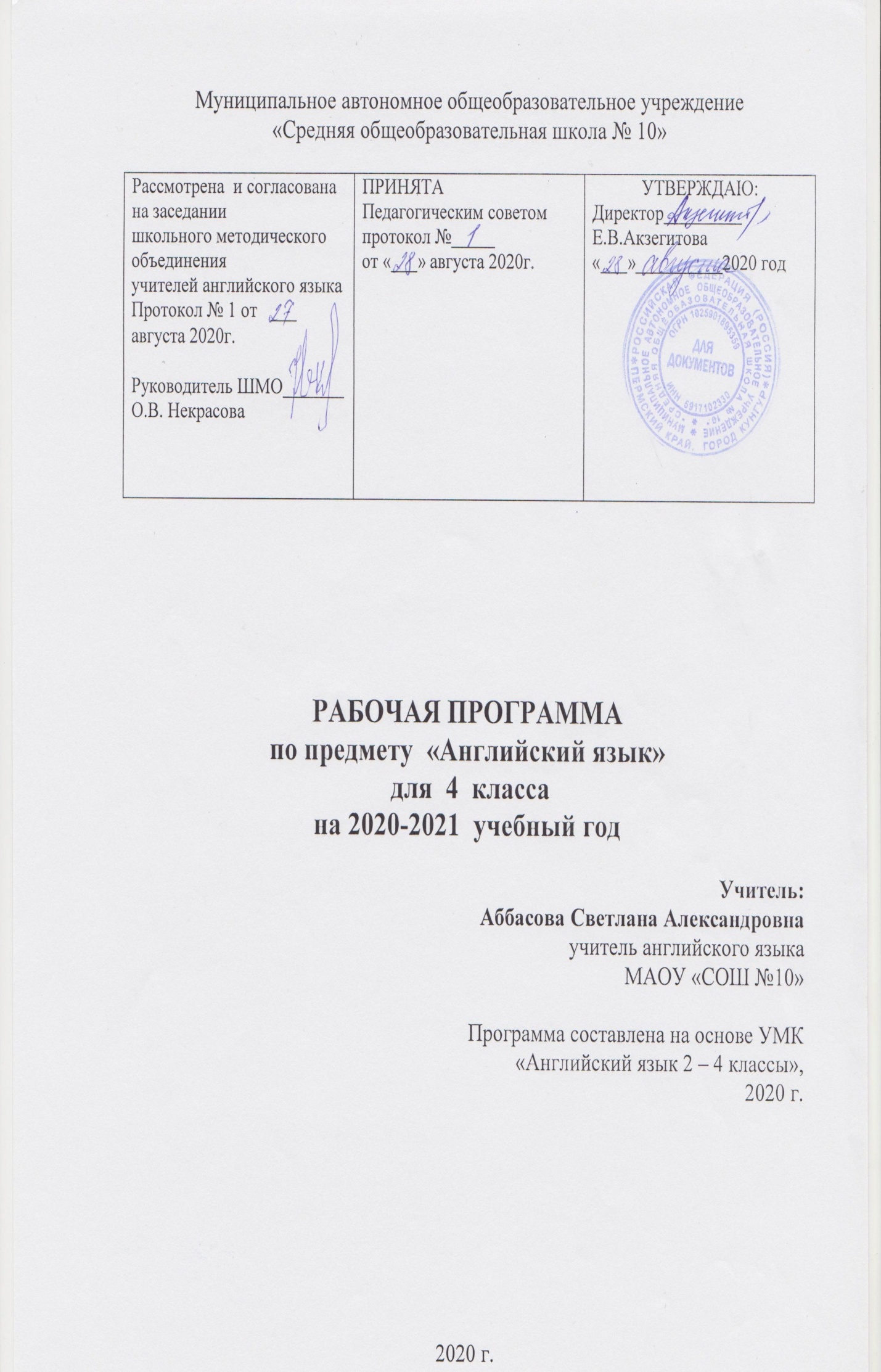 Пояснительная записка.Рабочая программа  по английскому языку на основе авторской программы   «Английский язык для общеобразовательных учреждений» серии  “RainbowEnglish”. 2—4 классы О. В. Афанасьева, И. В. Михеева, Н. В. Языкова, Е. А. Колесникова,  М.: « Дрофа», 2017.Данная рабочая программа к учебно-методическому комплексу по английскому языку для учащихся 2-4  классов общеобразовательных учреждений серии “RainbowEnglish” составлена на основе следующих документов:Федеральный закон Российской Федерации «Об образовании в Российской Федерации» (от 29.12.2012 № 273-ФЗ). Федеральный государственный образовательный стандарт основного общего образования (приказ Минобрнауки РФ от 17.12.2010 № 1897).Приказ Министерства образования и науки Российской Федерации от 31.03. 2014 г. №253 «Об утверждении федерального перечня учебников, рекомендуемых к использованию при реализации имеющих государственную аккредитацию образовательных программ начального общего, основного общего, среднего общего образования». Приказ Министерства просвещения России от 20 мая 2020 № 254 «О федеральном перечне учебников, рекомендуемых к использованию при реализации имеющих государственную аккредитацию образовательных программ начального общего, основного общего, среднего общего образования»Приказом Минпросвещения России от 22.11.2019 N 632 "О внесении изменений в федеральный перечень учебников, рекомендуемых к использованию при реализации имеющих государственную аккредитацию образовательных программ начального общего, основного общего, среднего общего образования, сформированный приказом Министерства просвещения Российской Федерации от 28 декабря 2018 г. N 345" сформирован новый ФПУ на 2020-2021 учебный год.Учебный план МАОУ «СОШ №10» г. Кунгура   на 2020-2021 учебный год.Основными задачами реализации ее содержания согласно ФГОС начального общего образования являются:1) Приобретение начальных навыков общения в устной и письменной форме с носителями иностранного языка на основе своих речевых возможностей и потребностей; освоение правил речевого и неречевого поведения;2) Освоение начальных лингвистических представлений, необходимых для овладения на элементарном уровне устной и письменной речью на иностранном языке, расширение лингвистического кругозора;3) Формирование дружелюбного отношения и толерантности к носителям другого языка на основе знакомства с жизнью своих сверстников в других странах, с детским фольклором и доступными образцами детской художественной литературы.Интегративной целью обучения английскому языку  является формирование элементарной коммуникативной компетенции в совокупности пяти ее составляющих: речевой, языковой, социокультурной, учебно-познавательной, компенсаторной компетенциПланируемые результаты изучения учебного предмета, курса4 классКоммуникативные уменияГоворение Выпускник научится:участвовать в элементарных диалогах, соблюдая нормы речевого этикета, принятые в англоязычных странах;составлять небольшое описание предмета, картинки, персонажа;рассказывать о себе, своей семье, друге.Выпускник получит возможность научиться:воспроизводить наизусть небольшие произведения детского фольклора;составлять краткую характеристику персонажа;кратко излагать содержание прочитанного текста.Аудирование	Выпускник научится:понимать на слух речь учителя и одноклассников при непосредственном общении и вербально/невербально реагировать на услышанное;воспринимать на слух в аудиозаписи и понимать основное содержание небольших сообщений, рассказов, сказок, построенных в основном на знакомом языковом материале.Выпускник получит возможность научиться:воспринимать на слух аудиотекст и полностью понимать содержащуюся в нём информацию;использовать контекстуальную или языковую догадку при восприятии на слух текстов, содержащих некоторые незнакомые слова.ЧтениеВыпускник научится:соотносить графический образ английского слова с его звуковым образом;читать вслух небольшой текст, построенный на изученном языковом материале, соблюдая правила произношенияи соответствующую интонацию;читать про себя и понимать содержание небольшого текста, построенного в основном на изученном языковом материале;читать про себя и находить в тексте необходимую информацию.Выпускник получит возможность научиться:догадываться о значении незнакомых слов по контексту;не обращать внимания на незнакомые слова, не мешающие понимать основное содержание текста.ПисьмоВыпускник научится:выписывать из текста слова, словосочетания и предложения;писать поздравительную открытку с Новым годом, Рождеством, днём рождения (с опорой на образец);писать по образцу краткое письмо зарубежному другу.Выпускник получит возможность научиться:в письменной форме кратко отвечать на вопросы к тексту;составлять рассказ в письменной форме по плану/ключевым словам;заполнять простую анкету;правильно оформлять конверт, сервисные поля в системе электронной почты (адрес, тема сообщения).Языковые средства и навыки оперирования имиГрафика, орфографияВыпускник научится:воспроизводить графически корректно все буквы английского алфавита (полупечатное написание букв, буквосочетаний, слов);пользоваться английским алфавитом, знать последовательность букв в нём;списывать текст;восстанавливать слово в соответствии с решаемой учебной задачей;отличать буквы от знаков транскрипции.Выпускник получит возможность научиться:сравнивать и анализировать буквосочетания английского языка и их транскрипцию;группировать слова в соответствии с изученными правилами чтения;уточнять написание слова по словарю;использовать экранный перевод отдельных слов (с русского языка на иностранный и обратно).Фонетическая сторона речиВыпускник научится:различать на слух и адекватно произносить все звуки английского языка, соблюдая нормы произношения звуков;соблюдать правильное ударение в изолированном слове, фразе;различать коммуникативные типы предложений по интонации;корректно произносить предложения с точки зрения их ритмико-интонационных особенностей.Выпускник получит возможность научиться:распознавать связующее r в речи и уметь его использовать;соблюдать интонацию перечисления;соблюдать правило отсутствия ударения на служебных словах (артиклях, союзах, предлогах);читать изучаемые слова по транскрипции.Лексическая сторона речиВыпускник научится:узнавать в письменном и устном тексте изученные лексические единицы, в том числе словосочетания, в пределах тематики на уровне начального образования;оперировать в процессе общения активной лексикой в соответствии с коммуникативной задачей;восстанавливать текст в соответствии с решаемой учебной задачей.Выпускник получит возможность научиться:узнавать простые словообразовательные элементы;опираться на языковую догадку в процессе чтения и аудирования (интернациональные и сложные слова).Грамматическая сторона речиВыпускник научится:распознавать и употреблять в речи основные коммуникативные типы предложений;распознавать в тексте и употреблять в речи изученные части речи: существительные с определённым/ неопределённым/ нулевым артиклем; существительные в единственном и множественном числе; глагол-связку; глаголы в группе «простых» времен; модальные глаголы; личные, притяжательные и указательные местоимения; прилагательные в положительной, сравнительной и превосходной степени; количественные (до 100) и порядковые (до 30) числительные; наиболее употребительные предлоги для выражения временных и пространственных отношений.Выпускник получит возможность научиться:узнавать сложносочинённые предложения с соответствующими союзами;использовать в речи безличные предложения;оперировать в речи неопределёнными местоимениями (некоторые случаи употребления) оперировать в речи наречиями времени ; наречиями степени;распознавать в тексте и дифференцировать слова по определённым признакам (существительные, прилагательные, модальные/смысловые глаголы).Содержание учебного предмета, курсаКоличество часов: по программе за весь курс обучения — 204 часа,  по программе за год – 68 часов, по учебному плану за год — 68 часов (2 часа в неделю). Плановых контрольных работ за каждый год обучения – 4.Содержание обучения включает следующие компоненты:1) сферы общения (темы, ситуации, тексты);2) навыки и умения коммуникативной компетенции:— речевая компетенция (умения аудирования, чтения, говорения, письменной речи на начальном уровне);— языковая компетенция (лексические, грамматические, лингвострановедческие знания и навыки оперирования ими на начальном уровне);— социокультурная компетенция (социокультурные знания и навыки вербального и невербального поведения на начальном уровне);— учебно-познавательная компетенция (общие и специальные учебные навыки, приемы учебной работы);— компенсаторная компетенция (знание приемов компенсации и компенсаторные умения).Основные технологии, используемые в организации учебного процесса:обучение в сотрудничестве, проектная деятельность, разноуровневое обучение, применение ИКТ, модульное обучение, здоровье-сберегающие технологии, игровые технологии. Основные формы организации занятий: фронтальная, коллективная, групповая, парная, индивидуальная.Предметное содержание устной и письменной речи соответствует образовательным и воспитательным целям, учитывает интересы младших школьников, их возрастные особенности и включает в себя следующие темы:4 класс(2ч в неделю; 68 часов)Знакомство. Я и моя семья: Джон и его семья (родители, сестра, кузина). Джон и его питомцы. Джон и спорт. Джон и иные виды деятельности. Преференции Джона. Выражение категории обладания и ее отсутствия. Ежедневные занятия людейЧеловек и его мир: Повседневные занятия членов семьи. Занятия спортом членов семьи. Занятия людей в момент речи. Типичные занятия людей в воскресный день. Типичное утро школьника. Повседневные занятия в различные дни недели. Жилища британцев.Городские здания, дом, жилище: Повседневные домашние дела. Типичное жилище англичанина. Квартира и комнаты. Строения на улице. Мебель.Школа, каникулы.: Описание классной комнаты. Школьный день. Сборы в школу. Школьная столоваяЗдоровье и еда: Напитки и еда. Трапезы. Завтрак дома. Традиции питания в Англии. В кафе. В школьной столовой. На кухне. Что у нас есть в холодильникеМир вокруг нас. Природа. Времена года.: Погода в разных городах и в разное время года. Занятия людей и погодаПутешествия. Города и страны. Родная страна.: Поход в магазин. Путешествия по городам и странам. Погода. Прошлые выходные. Выходные дни в семье Баркер. Путешествие в Москву.Основные виды учебной деятельностиВ процессе изучения английского языка младшие школьники:совершенствуют приемы работы с текстом, опираясь на умения, приобретенные на уроках родного языка (прогнозировать содержание текста по заголовку, данным к тексту рисункам, списывать текст, выписывать отдельные слова и предложения из текста и т. п.);овладевают более разнообразными приемами раскрытия значенияслова, используя словообразовательные элементы, синонимы, антонимы, контекст;совершенствуют свои общеречевые коммуникативные умения, например, начинать и завершать разговор, используя речевые клише;поддерживать беседу, задавая вопросы и переспрашивая;учатся осуществлять самонаблюдение, самоконтроль, самооценку;Общеучебные и специальные учебные умения, универсальные учебные действия, а также социокультурная осведомленность осваиваютсяучащимися в процессе формирования коммуникативных умений в основных видах речевой деятельности.Тематическое планирование 4 класс№п/пТема  урокаИзучаемые вопросыТребования к уровню подготовкиучениковФормируемые УУДПланируемая дата проведения урокаПланируемая дата проведения урокаФактическая дата проведения урокаI четверть, 16 часовI четверть, 16 часовI четверть, 16 часовI четверть, 16 часовI четверть, 16 часовI четверть, 16 часовI четверть, 16 часовI четверть, 16 часов1/1Джон и его семьяЗнакомство с лексическими единицами по теме, оперирование вопросительными конструкциями, чтение текста с общим пониманием прочитанного, установление соответствия между текстом и картинкой.Знать лексику по теме,  используют ее в речи;уметь воспринимать на слух короткие тексты;уметь находить в прослушанном тексте запрашиваемую информацию;Личностные: оценивают ситуацию на уроке с точки зрения важности образования; положительно относятся к учению, к познавательной деятельности, желают приобретать новые знания, умения, совершенствовать имеющиеся;Регулятивные: учатся обнаруживать и формулировать учебную проблему совместно с учителем; принимают и сохраняют учебную задачу; планируют (в сотрудничестве с учителем и одноклассниками или самостоятельно) необходимые действия, операции, действуют по плану, используя наряду с основными и дополнительные средства (англо-русский и русско-английский словарь, справочная литература, сложные приборы, средства ИКТ); в ходе представления проектного задания учатся давать оценку его результатам;учатся выбирать тему творческой работы с помощью учителя; разучивают стихи, рифмовки, поют песни, пишут диктанты;учатся в диалоге с учителем совершенствовать критерии оценки и пользоваться ими в ходе оценки и самооценки.Познавательные: знакомятся с новой лексикой и используют е в речи; устанавливают соответствия между русскими и английскими словосочетаниями в притяжательном падеже; устанавливают соответствие между произносимыми звуками и транскрипционными значками; читают и понимают небольшие тексты с различной глубиной проникновения в их содержание; осознают познавательную задачу; самостоятельно предполагают, какая информация нужна для решения предметной учебной задачи, состоящей из нескольких шагов;читают и слушают, извлекая нужную информацию, а также самостоятельно находят ее в материалах учебников, рабочих тетрадей; самостоятельно отбирают для решения предметных учебных задач необходимые словари, энциклопедии, справочники, электронные диски; сопоставляют и отбирают информацию, полученную из различных источников; учатся составлять несложный план английского текста; передавать содержание в сжатом, выборочном или развернутом виде.Коммуникативные: расспрашивают друг друга о своих семьях; задают вопросы, слушают и отвечают на вопросы других, формулируют собственные мысли, высказывают и обосновывают свою точку зрения, при необходимости отстаивают свою точку зрения, аргументируя ее;ведут диалоги этикетного характера, поддерживая разговор, запрашивая информацию; ведут диалог-расспрос, касающийся того, что и где делают люди;учатся подтверждать аргументы фактами, критично относятся к своему мнению; понимают точку зрения другого (в том числе автора), самостоятельно используя приемы изучающего чтения на различных текстах, а также приемы слушания; учатся искать свою позицию в многообразии эстетических и культурных предпочтений2/2Джон и его питомцы.Построение общих вопросов. Знакомство с правилами постановки вопросов в настоящем времени. Чтение текста с общим пониманием прочитанного.Уметь оперировать вопросительными конструкциями по опоре. Уметь вести диалог-распросс;-Уметь рассказать о себе, о своих обычных занятиях (с опорой);Личностные: оценивают ситуацию на уроке с точки зрения важности образования; положительно относятся к учению, к познавательной деятельности, желают приобретать новые знания, умения, совершенствовать имеющиеся;Регулятивные: учатся обнаруживать и формулировать учебную проблему совместно с учителем; принимают и сохраняют учебную задачу; планируют (в сотрудничестве с учителем и одноклассниками или самостоятельно) необходимые действия, операции, действуют по плану, используя наряду с основными и дополнительные средства (англо-русский и русско-английский словарь, справочная литература, сложные приборы, средства ИКТ); в ходе представления проектного задания учатся давать оценку его результатам;учатся выбирать тему творческой работы с помощью учителя; разучивают стихи, рифмовки, поют песни, пишут диктанты;учатся в диалоге с учителем совершенствовать критерии оценки и пользоваться ими в ходе оценки и самооценки.Познавательные: знакомятся с новой лексикой и используют е в речи; устанавливают соответствия между русскими и английскими словосочетаниями в притяжательном падеже; устанавливают соответствие между произносимыми звуками и транскрипционными значками; читают и понимают небольшие тексты с различной глубиной проникновения в их содержание; осознают познавательную задачу; самостоятельно предполагают, какая информация нужна для решения предметной учебной задачи, состоящей из нескольких шагов;читают и слушают, извлекая нужную информацию, а также самостоятельно находят ее в материалах учебников, рабочих тетрадей; самостоятельно отбирают для решения предметных учебных задач необходимые словари, энциклопедии, справочники, электронные диски; сопоставляют и отбирают информацию, полученную из различных источников; учатся составлять несложный план английского текста; передавать содержание в сжатом, выборочном или развернутом виде.Коммуникативные: расспрашивают друг друга о своих семьях; задают вопросы, слушают и отвечают на вопросы других, формулируют собственные мысли, высказывают и обосновывают свою точку зрения, при необходимости отстаивают свою точку зрения, аргументируя ее;ведут диалоги этикетного характера, поддерживая разговор, запрашивая информацию; ведут диалог-расспрос, касающийся того, что и где делают люди;учатся подтверждать аргументы фактами, критично относятся к своему мнению; понимают точку зрения другого (в том числе автора), самостоятельно используя приемы изучающего чтения на различных текстах, а также приемы слушания; учатся искать свою позицию в многообразии эстетических и культурных предпочтений3/3Джон и спорт.Совершенствование употребления вопросительных слов, оперирование вопросительными конструкциями. Знать правило построения вопросов в простом настоящем времени.Уметь отвечать на вопросы о себе.Личностные: оценивают ситуацию на уроке с точки зрения важности образования; положительно относятся к учению, к познавательной деятельности, желают приобретать новые знания, умения, совершенствовать имеющиеся;Регулятивные: учатся обнаруживать и формулировать учебную проблему совместно с учителем; принимают и сохраняют учебную задачу; планируют (в сотрудничестве с учителем и одноклассниками или самостоятельно) необходимые действия, операции, действуют по плану, используя наряду с основными и дополнительные средства (англо-русский и русско-английский словарь, справочная литература, сложные приборы, средства ИКТ); в ходе представления проектного задания учатся давать оценку его результатам;учатся выбирать тему творческой работы с помощью учителя; разучивают стихи, рифмовки, поют песни, пишут диктанты;учатся в диалоге с учителем совершенствовать критерии оценки и пользоваться ими в ходе оценки и самооценки.Познавательные: знакомятся с новой лексикой и используют е в речи; устанавливают соответствия между русскими и английскими словосочетаниями в притяжательном падеже; устанавливают соответствие между произносимыми звуками и транскрипционными значками; читают и понимают небольшие тексты с различной глубиной проникновения в их содержание; осознают познавательную задачу; самостоятельно предполагают, какая информация нужна для решения предметной учебной задачи, состоящей из нескольких шагов;читают и слушают, извлекая нужную информацию, а также самостоятельно находят ее в материалах учебников, рабочих тетрадей; самостоятельно отбирают для решения предметных учебных задач необходимые словари, энциклопедии, справочники, электронные диски; сопоставляют и отбирают информацию, полученную из различных источников; учатся составлять несложный план английского текста; передавать содержание в сжатом, выборочном или развернутом виде.Коммуникативные: расспрашивают друг друга о своих семьях; задают вопросы, слушают и отвечают на вопросы других, формулируют собственные мысли, высказывают и обосновывают свою точку зрения, при необходимости отстаивают свою точку зрения, аргументируя ее;ведут диалоги этикетного характера, поддерживая разговор, запрашивая информацию; ведут диалог-расспрос, касающийся того, что и где делают люди;учатся подтверждать аргументы фактами, критично относятся к своему мнению; понимают точку зрения другого (в том числе автора), самостоятельно используя приемы изучающего чтения на различных текстах, а также приемы слушания; учатся искать свою позицию в многообразии эстетических и культурных предпочтений4/4Виды деятельности.Притяжательный падеж существительных. Разыгрывание этикетного диалога на основе услышанных реплик, постановка вопросов по опорам.Уметь составлять предложения по образцу. Уметь употреблять притяжательные местоимения в речи.Личностные: оценивают ситуацию на уроке с точки зрения важности образования; положительно относятся к учению, к познавательной деятельности, желают приобретать новые знания, умения, совершенствовать имеющиеся;Регулятивные: учатся обнаруживать и формулировать учебную проблему совместно с учителем; принимают и сохраняют учебную задачу; планируют (в сотрудничестве с учителем и одноклассниками или самостоятельно) необходимые действия, операции, действуют по плану, используя наряду с основными и дополнительные средства (англо-русский и русско-английский словарь, справочная литература, сложные приборы, средства ИКТ); в ходе представления проектного задания учатся давать оценку его результатам;учатся выбирать тему творческой работы с помощью учителя; разучивают стихи, рифмовки, поют песни, пишут диктанты;учатся в диалоге с учителем совершенствовать критерии оценки и пользоваться ими в ходе оценки и самооценки.Познавательные: знакомятся с новой лексикой и используют е в речи; устанавливают соответствия между русскими и английскими словосочетаниями в притяжательном падеже; устанавливают соответствие между произносимыми звуками и транскрипционными значками; читают и понимают небольшие тексты с различной глубиной проникновения в их содержание; осознают познавательную задачу; самостоятельно предполагают, какая информация нужна для решения предметной учебной задачи, состоящей из нескольких шагов;читают и слушают, извлекая нужную информацию, а также самостоятельно находят ее в материалах учебников, рабочих тетрадей; самостоятельно отбирают для решения предметных учебных задач необходимые словари, энциклопедии, справочники, электронные диски; сопоставляют и отбирают информацию, полученную из различных источников; учатся составлять несложный план английского текста; передавать содержание в сжатом, выборочном или развернутом виде.Коммуникативные: расспрашивают друг друга о своих семьях; задают вопросы, слушают и отвечают на вопросы других, формулируют собственные мысли, высказывают и обосновывают свою точку зрения, при необходимости отстаивают свою точку зрения, аргументируя ее;ведут диалоги этикетного характера, поддерживая разговор, запрашивая информацию; ведут диалог-расспрос, касающийся того, что и где делают люди;учатся подтверждать аргументы фактами, критично относятся к своему мнению; понимают точку зрения другого (в том числе автора), самостоятельно используя приемы изучающего чтения на различных текстах, а также приемы слушания; учатся искать свою позицию в многообразии эстетических и культурных предпочтений5/5Интересы Джона.Повторение  правила образования множественного числа существительного; составляют предложения по образцу; чтение.Уметь устанавливать соответствия между произносимыми звуками и транскрипционными знаками, Уметь составлять предложения по образцу. Уметь выделять тему и основное содержание текста, выбираянаиболее подходящее заглавие к нему.Личностные: оценивают ситуацию на уроке с точки зрения важности образования; положительно относятся к учению, к познавательной деятельности, желают приобретать новые знания, умения, совершенствовать имеющиеся;Регулятивные: учатся обнаруживать и формулировать учебную проблему совместно с учителем; принимают и сохраняют учебную задачу; планируют (в сотрудничестве с учителем и одноклассниками или самостоятельно) необходимые действия, операции, действуют по плану, используя наряду с основными и дополнительные средства (англо-русский и русско-английский словарь, справочная литература, сложные приборы, средства ИКТ); в ходе представления проектного задания учатся давать оценку его результатам;учатся выбирать тему творческой работы с помощью учителя; разучивают стихи, рифмовки, поют песни, пишут диктанты;учатся в диалоге с учителем совершенствовать критерии оценки и пользоваться ими в ходе оценки и самооценки.Познавательные: знакомятся с новой лексикой и используют е в речи; устанавливают соответствия между русскими и английскими словосочетаниями в притяжательном падеже; устанавливают соответствие между произносимыми звуками и транскрипционными значками; читают и понимают небольшие тексты с различной глубиной проникновения в их содержание; осознают познавательную задачу; самостоятельно предполагают, какая информация нужна для решения предметной учебной задачи, состоящей из нескольких шагов;читают и слушают, извлекая нужную информацию, а также самостоятельно находят ее в материалах учебников, рабочих тетрадей; самостоятельно отбирают для решения предметных учебных задач необходимые словари, энциклопедии, справочники, электронные диски; сопоставляют и отбирают информацию, полученную из различных источников; учатся составлять несложный план английского текста; передавать содержание в сжатом, выборочном или развернутом виде.Коммуникативные: расспрашивают друг друга о своих семьях; задают вопросы, слушают и отвечают на вопросы других, формулируют собственные мысли, высказывают и обосновывают свою точку зрения, при необходимости отстаивают свою точку зрения, аргументируя ее;ведут диалоги этикетного характера, поддерживая разговор, запрашивая информацию; ведут диалог-расспрос, касающийся того, что и где делают люди;учатся подтверждать аргументы фактами, критично относятся к своему мнению; понимают точку зрения другого (в том числе автора), самостоятельно используя приемы изучающего чтения на различных текстах, а также приемы слушания; учатся искать свою позицию в многообразии эстетических и культурных предпочтений6/6Семья Джона.Притяжательный падеж. Повторение лексического материала, разыгрывание диалога-расспроса по опорам. Чтение.Уметь читать и понимать  текст с различной глубиной проникновения в его содержание.Уметь выделять тему и основное содержание текста, выбирая наиболее подходящее заглавие к нему.Личностные: оценивают ситуацию на уроке с точки зрения важности образования; положительно относятся к учению, к познавательной деятельности, желают приобретать новые знания, умения, совершенствовать имеющиеся;Регулятивные: учатся обнаруживать и формулировать учебную проблему совместно с учителем; принимают и сохраняют учебную задачу; планируют (в сотрудничестве с учителем и одноклассниками или самостоятельно) необходимые действия, операции, действуют по плану, используя наряду с основными и дополнительные средства (англо-русский и русско-английский словарь, справочная литература, сложные приборы, средства ИКТ); в ходе представления проектного задания учатся давать оценку его результатам;учатся выбирать тему творческой работы с помощью учителя; разучивают стихи, рифмовки, поют песни, пишут диктанты;учатся в диалоге с учителем совершенствовать критерии оценки и пользоваться ими в ходе оценки и самооценки.Познавательные: знакомятся с новой лексикой и используют е в речи; устанавливают соответствия между русскими и английскими словосочетаниями в притяжательном падеже; устанавливают соответствие между произносимыми звуками и транскрипционными значками; читают и понимают небольшие тексты с различной глубиной проникновения в их содержание; осознают познавательную задачу; самостоятельно предполагают, какая информация нужна для решения предметной учебной задачи, состоящей из нескольких шагов;читают и слушают, извлекая нужную информацию, а также самостоятельно находят ее в материалах учебников, рабочих тетрадей; самостоятельно отбирают для решения предметных учебных задач необходимые словари, энциклопедии, справочники, электронные диски; сопоставляют и отбирают информацию, полученную из различных источников; учатся составлять несложный план английского текста; передавать содержание в сжатом, выборочном или развернутом виде.Коммуникативные: расспрашивают друг друга о своих семьях; задают вопросы, слушают и отвечают на вопросы других, формулируют собственные мысли, высказывают и обосновывают свою точку зрения, при необходимости отстаивают свою точку зрения, аргументируя ее;ведут диалоги этикетного характера, поддерживая разговор, запрашивая информацию; ведут диалог-расспрос, касающийся того, что и где делают люди;учатся подтверждать аргументы фактами, критично относятся к своему мнению; понимают точку зрения другого (в том числе автора), самостоятельно используя приемы изучающего чтения на различных текстах, а также приемы слушания; учатся искать свою позицию в многообразии эстетических и культурных предпочтений7/7Ежедневные занятияПовторение пройденного материала по разделу. Повторение правила образования множественного числа. - Повторение образование притяжательного падежа. Повторение правила построения вопросов в простом настоящем времени. Уметь использовать изученные лексические и грамматические единицы в речи и при чтении.Личностные: оценивают ситуацию на уроке с точки зрения важности образования; положительно относятся к учению, к познавательной деятельности, желают приобретать новые знания, умения, совершенствовать имеющиеся;Регулятивные: учатся обнаруживать и формулировать учебную проблему совместно с учителем; принимают и сохраняют учебную задачу; планируют (в сотрудничестве с учителем и одноклассниками или самостоятельно) необходимые действия, операции, действуют по плану, используя наряду с основными и дополнительные средства (англо-русский и русско-английский словарь, справочная литература, сложные приборы, средства ИКТ); в ходе представления проектного задания учатся давать оценку его результатам;учатся выбирать тему творческой работы с помощью учителя; разучивают стихи, рифмовки, поют песни, пишут диктанты;учатся в диалоге с учителем совершенствовать критерии оценки и пользоваться ими в ходе оценки и самооценки.Познавательные: знакомятся с новой лексикой и используют е в речи; устанавливают соответствия между русскими и английскими словосочетаниями в притяжательном падеже; устанавливают соответствие между произносимыми звуками и транскрипционными значками; читают и понимают небольшие тексты с различной глубиной проникновения в их содержание; осознают познавательную задачу; самостоятельно предполагают, какая информация нужна для решения предметной учебной задачи, состоящей из нескольких шагов;читают и слушают, извлекая нужную информацию, а также самостоятельно находят ее в материалах учебников, рабочих тетрадей; самостоятельно отбирают для решения предметных учебных задач необходимые словари, энциклопедии, справочники, электронные диски; сопоставляют и отбирают информацию, полученную из различных источников; учатся составлять несложный план английского текста; передавать содержание в сжатом, выборочном или развернутом виде.Коммуникативные: расспрашивают друг друга о своих семьях; задают вопросы, слушают и отвечают на вопросы других, формулируют собственные мысли, высказывают и обосновывают свою точку зрения, при необходимости отстаивают свою точку зрения, аргументируя ее;ведут диалоги этикетного характера, поддерживая разговор, запрашивая информацию; ведут диалог-расспрос, касающийся того, что и где делают люди;учатся подтверждать аргументы фактами, критично относятся к своему мнению; понимают точку зрения другого (в том числе автора), самостоятельно используя приемы изучающего чтения на различных текстах, а также приемы слушания; учатся искать свою позицию в многообразии эстетических и культурных предпочтений8/8Джон и его семьяНастоящее простое время. Притяжательный падеж.Уметь использовать изученные лексические и грамматические единицы в речи и при чтении.Личностные: оценивают ситуацию на уроке с точки зрения важности образования; положительно относятся к учению, к познавательной деятельности, желают приобретать новые знания, умения, совершенствовать имеющиеся;Регулятивные: учатся обнаруживать и формулировать учебную проблему совместно с учителем; принимают и сохраняют учебную задачу; планируют (в сотрудничестве с учителем и одноклассниками или самостоятельно) необходимые действия, операции, действуют по плану, используя наряду с основными и дополнительные средства (англо-русский и русско-английский словарь, справочная литература, сложные приборы, средства ИКТ); в ходе представления проектного задания учатся давать оценку его результатам;учатся выбирать тему творческой работы с помощью учителя; разучивают стихи, рифмовки, поют песни, пишут диктанты;учатся в диалоге с учителем совершенствовать критерии оценки и пользоваться ими в ходе оценки и самооценки.Познавательные: знакомятся с новой лексикой и используют е в речи; устанавливают соответствия между русскими и английскими словосочетаниями в притяжательном падеже; устанавливают соответствие между произносимыми звуками и транскрипционными значками; читают и понимают небольшие тексты с различной глубиной проникновения в их содержание; осознают познавательную задачу; самостоятельно предполагают, какая информация нужна для решения предметной учебной задачи, состоящей из нескольких шагов;читают и слушают, извлекая нужную информацию, а также самостоятельно находят ее в материалах учебников, рабочих тетрадей; самостоятельно отбирают для решения предметных учебных задач необходимые словари, энциклопедии, справочники, электронные диски; сопоставляют и отбирают информацию, полученную из различных источников; учатся составлять несложный план английского текста; передавать содержание в сжатом, выборочном или развернутом виде.Коммуникативные: расспрашивают друг друга о своих семьях; задают вопросы, слушают и отвечают на вопросы других, формулируют собственные мысли, высказывают и обосновывают свою точку зрения, при необходимости отстаивают свою точку зрения, аргументируя ее;ведут диалоги этикетного характера, поддерживая разговор, запрашивая информацию; ведут диалог-расспрос, касающийся того, что и где делают люди;учатся подтверждать аргументы фактами, критично относятся к своему мнению; понимают точку зрения другого (в том числе автора), самостоятельно используя приемы изучающего чтения на различных текстах, а также приемы слушания; учатся искать свою позицию в многообразии эстетических и культурных предпочтений9/9Джон и его семьяНастоящее простое время. Притяжательный падеж. Множественное число. Контроль говорения.Уметь использовать изученные лексические и грамматические единицы в речи.Личностные: оценивают ситуацию на уроке с точки зрения важности образования; положительно относятся к учению, к познавательной деятельности, желают приобретать новые знания, умения, совершенствовать имеющиеся;Регулятивные: учатся обнаруживать и формулировать учебную проблему совместно с учителем; принимают и сохраняют учебную задачу; планируют (в сотрудничестве с учителем и одноклассниками или самостоятельно) необходимые действия, операции, действуют по плану, используя наряду с основными и дополнительные средства (англо-русский и русско-английский словарь, справочная литература, сложные приборы, средства ИКТ); в ходе представления проектного задания учатся давать оценку его результатам;учатся выбирать тему творческой работы с помощью учителя; разучивают стихи, рифмовки, поют песни, пишут диктанты;учатся в диалоге с учителем совершенствовать критерии оценки и пользоваться ими в ходе оценки и самооценки.Познавательные: знакомятся с новой лексикой и используют е в речи; устанавливают соответствия между русскими и английскими словосочетаниями в притяжательном падеже; устанавливают соответствие между произносимыми звуками и транскрипционными значками; читают и понимают небольшие тексты с различной глубиной проникновения в их содержание; осознают познавательную задачу; самостоятельно предполагают, какая информация нужна для решения предметной учебной задачи, состоящей из нескольких шагов;читают и слушают, извлекая нужную информацию, а также самостоятельно находят ее в материалах учебников, рабочих тетрадей; самостоятельно отбирают для решения предметных учебных задач необходимые словари, энциклопедии, справочники, электронные диски; сопоставляют и отбирают информацию, полученную из различных источников; учатся составлять несложный план английского текста; передавать содержание в сжатом, выборочном или развернутом виде.Коммуникативные: расспрашивают друг друга о своих семьях; задают вопросы, слушают и отвечают на вопросы других, формулируют собственные мысли, высказывают и обосновывают свою точку зрения, при необходимости отстаивают свою точку зрения, аргументируя ее;ведут диалоги этикетного характера, поддерживая разговор, запрашивая информацию; ведут диалог-расспрос, касающийся того, что и где делают люди;учатся подтверждать аргументы фактами, критично относятся к своему мнению; понимают точку зрения другого (в том числе автора), самостоятельно используя приемы изучающего чтения на различных текстах, а также приемы слушания; учатся искать свою позицию в многообразии эстетических и культурных предпочтений10/10Джон и его семьяНастоящее простое время. Притяжательный падеж. Множественное число. Контроль  чтения.Уметь читать и понимать  текст с различной глубиной проникновения в его содержание.Личностные: оценивают ситуацию на уроке с точки зрения важности образования; положительно относятся к учению, к познавательной деятельности, желают приобретать новые знания, умения, совершенствовать имеющиеся;Регулятивные: учатся обнаруживать и формулировать учебную проблему совместно с учителем; принимают и сохраняют учебную задачу; планируют (в сотрудничестве с учителем и одноклассниками или самостоятельно) необходимые действия, операции, действуют по плану, используя наряду с основными и дополнительные средства (англо-русский и русско-английский словарь, справочная литература, сложные приборы, средства ИКТ); в ходе представления проектного задания учатся давать оценку его результатам;учатся выбирать тему творческой работы с помощью учителя; разучивают стихи, рифмовки, поют песни, пишут диктанты;учатся в диалоге с учителем совершенствовать критерии оценки и пользоваться ими в ходе оценки и самооценки.Познавательные: знакомятся с новой лексикой и используют е в речи; устанавливают соответствия между русскими и английскими словосочетаниями в притяжательном падеже; устанавливают соответствие между произносимыми звуками и транскрипционными значками; читают и понимают небольшие тексты с различной глубиной проникновения в их содержание; осознают познавательную задачу; самостоятельно предполагают, какая информация нужна для решения предметной учебной задачи, состоящей из нескольких шагов;читают и слушают, извлекая нужную информацию, а также самостоятельно находят ее в материалах учебников, рабочих тетрадей; самостоятельно отбирают для решения предметных учебных задач необходимые словари, энциклопедии, справочники, электронные диски; сопоставляют и отбирают информацию, полученную из различных источников; учатся составлять несложный план английского текста; передавать содержание в сжатом, выборочном или развернутом виде.Коммуникативные: расспрашивают друг друга о своих семьях; задают вопросы, слушают и отвечают на вопросы других, формулируют собственные мысли, высказывают и обосновывают свою точку зрения, при необходимости отстаивают свою точку зрения, аргументируя ее;ведут диалоги этикетного характера, поддерживая разговор, запрашивая информацию; ведут диалог-расспрос, касающийся того, что и где делают люди;учатся подтверждать аргументы фактами, критично относятся к своему мнению; понимают точку зрения другого (в том числе автора), самостоятельно используя приемы изучающего чтения на различных текстах, а также приемы слушания; учатся искать свою позицию в многообразии эстетических и культурных предпочтений11/11Мой деньЗнакомство с лексическими единицами по теме, совершенствование фонетических навыков, разыгрывание элементов диалога по теме. ПроектУметь  воспринимать на слух слова, словосочетания, короткие тексты, диалоги; находят в прослушанном тексте запрашиваемую информацию; корректно произносить предложения с точки зрения их ритмико-интонационных особенностей.Личностные: оценивают ситуацию на уроке с точки зрения важности образования; положительно относятся к учению, к познавательной деятельности, желают приобретать новые знания, умения, совершенствовать имеющиеся;Регулятивные: учатся обнаруживать и формулировать учебную проблему совместно с учителем; принимают и сохраняют учебную задачу; планируют (в сотрудничестве с учителем и одноклассниками или самостоятельно) необходимые действия, операции, действуют по плану, используя наряду с основными и дополнительные средства (англо-русский и русско-английский словарь, справочная литература, сложные приборы, средства ИКТ); в ходе представления проектного задания учатся давать оценку его результатам;учатся выбирать тему творческой работы с помощью учителя; разучивают стихи, рифмовки, поют песни, пишут диктанты;учатся в диалоге с учителем совершенствовать критерии оценки и пользоваться ими в ходе оценки и самооценки.Познавательные: знакомятся с новой лексикой и используют е в речи; устанавливают соответствия между русскими и английскими словосочетаниями в притяжательном падеже; устанавливают соответствие между произносимыми звуками и транскрипционными значками; читают и понимают небольшие тексты с различной глубиной проникновения в их содержание; осознают познавательную задачу; самостоятельно предполагают, какая информация нужна для решения предметной учебной задачи, состоящей из нескольких шагов;читают и слушают, извлекая нужную информацию, а также самостоятельно находят ее в материалах учебников, рабочих тетрадей; самостоятельно отбирают для решения предметных учебных задач необходимые словари, энциклопедии, справочники, электронные диски; сопоставляют и отбирают информацию, полученную из различных источников; учатся составлять несложный план английского текста; передавать содержание в сжатом, выборочном или развернутом виде.Коммуникативные: расспрашивают друг друга о своих семьях; задают вопросы, слушают и отвечают на вопросы других, формулируют собственные мысли, высказывают и обосновывают свою точку зрения, при необходимости отстаивают свою точку зрения, аргументируя ее;ведут диалоги этикетного характера, поддерживая разговор, запрашивая информацию; ведут диалог-расспрос, касающийся того, что и где делают люди;учатся подтверждать аргументы фактами, критично относятся к своему мнению; понимают точку зрения другого (в том числе автора), самостоятельно используя приемы изучающего чтения на различных текстах, а также приемы слушания; учатся искать свою позицию в многообразии эстетических и культурных предпочтений12/12Повседневные занятия членов семьи.Восприятие текста на слух с целью понимания основного содержания, установление соответствия между текстами и картинками, знакомство с новым грамматическим временем. Настоящее продолженное время.Уметь  воспринимать на слух слова, словосочетания, короткие тексты, диалоги; знать настоящее продолженное время, ситуации его употребления.Личностные: оценивают ситуацию на уроке с точки зрения важности образования; положительно относятся к учению, к познавательной деятельности, желают приобретать новые знания, умения, совершенствовать имеющиеся;Регулятивные: учатся обнаруживать и формулировать учебную проблему совместно с учителем; принимают и сохраняют учебную задачу; планируют (в сотрудничестве с учителем и одноклассниками или самостоятельно) необходимые действия, операции, действуют по плану, используя наряду с основными и дополнительные средства (англо-русский и русско-английский словарь, справочная литература, сложные приборы, средства ИКТ); в ходе представления проектного задания учатся давать оценку его результатам;учатся выбирать тему творческой работы с помощью учителя; разучивают стихи, рифмовки, поют песни, пишут диктанты;учатся в диалоге с учителем совершенствовать критерии оценки и пользоваться ими в ходе оценки и самооценки.Познавательные: знакомятся с новой лексикой и используют е в речи; устанавливают соответствия между русскими и английскими словосочетаниями в притяжательном падеже; устанавливают соответствие между произносимыми звуками и транскрипционными значками; читают и понимают небольшие тексты с различной глубиной проникновения в их содержание; осознают познавательную задачу; самостоятельно предполагают, какая информация нужна для решения предметной учебной задачи, состоящей из нескольких шагов;читают и слушают, извлекая нужную информацию, а также самостоятельно находят ее в материалах учебников, рабочих тетрадей; самостоятельно отбирают для решения предметных учебных задач необходимые словари, энциклопедии, справочники, электронные диски; сопоставляют и отбирают информацию, полученную из различных источников; учатся составлять несложный план английского текста; передавать содержание в сжатом, выборочном или развернутом виде.Коммуникативные: расспрашивают друг друга о своих семьях; задают вопросы, слушают и отвечают на вопросы других, формулируют собственные мысли, высказывают и обосновывают свою точку зрения, при необходимости отстаивают свою точку зрения, аргументируя ее;ведут диалоги этикетного характера, поддерживая разговор, запрашивая информацию; ведут диалог-расспрос, касающийся того, что и где делают люди;учатся подтверждать аргументы фактами, критично относятся к своему мнению; понимают точку зрения другого (в том числе автора), самостоятельно используя приемы изучающего чтения на различных текстах, а также приемы слушания; учатся искать свою позицию в многообразии эстетических и культурных предпочтений13/13Настоящее продолженное время.Совершенствование фонетических навыков, знакомство с новыми лексическими единицами, чтение текста с общим пониманием прочитанного.Уметь  вести диалог-расспрос о событиях, изображенных на картинках; разыгрывать диалоги; читают слова, соотносить  произносимые звуки  с транскрипционными значками.Личностные: оценивают ситуацию на уроке с точки зрения важности образования; положительно относятся к учению, к познавательной деятельности, желают приобретать новые знания, умения, совершенствовать имеющиеся;Регулятивные: учатся обнаруживать и формулировать учебную проблему совместно с учителем; принимают и сохраняют учебную задачу; планируют (в сотрудничестве с учителем и одноклассниками или самостоятельно) необходимые действия, операции, действуют по плану, используя наряду с основными и дополнительные средства (англо-русский и русско-английский словарь, справочная литература, сложные приборы, средства ИКТ); в ходе представления проектного задания учатся давать оценку его результатам;учатся выбирать тему творческой работы с помощью учителя; разучивают стихи, рифмовки, поют песни, пишут диктанты;учатся в диалоге с учителем совершенствовать критерии оценки и пользоваться ими в ходе оценки и самооценки.Познавательные: знакомятся с новой лексикой и используют е в речи; устанавливают соответствия между русскими и английскими словосочетаниями в притяжательном падеже; устанавливают соответствие между произносимыми звуками и транскрипционными значками; читают и понимают небольшие тексты с различной глубиной проникновения в их содержание; осознают познавательную задачу; самостоятельно предполагают, какая информация нужна для решения предметной учебной задачи, состоящей из нескольких шагов;читают и слушают, извлекая нужную информацию, а также самостоятельно находят ее в материалах учебников, рабочих тетрадей; самостоятельно отбирают для решения предметных учебных задач необходимые словари, энциклопедии, справочники, электронные диски; сопоставляют и отбирают информацию, полученную из различных источников; учатся составлять несложный план английского текста; передавать содержание в сжатом, выборочном или развернутом виде.Коммуникативные: расспрашивают друг друга о своих семьях; задают вопросы, слушают и отвечают на вопросы других, формулируют собственные мысли, высказывают и обосновывают свою точку зрения, при необходимости отстаивают свою точку зрения, аргументируя ее;ведут диалоги этикетного характера, поддерживая разговор, запрашивая информацию; ведут диалог-расспрос, касающийся того, что и где делают люди;учатся подтверждать аргументы фактами, критично относятся к своему мнению; понимают точку зрения другого (в том числе автора), самостоятельно используя приемы изучающего чтения на различных текстах, а также приемы слушания; учатся искать свою позицию в многообразии эстетических и культурных предпочтений14/14Чем заняться в воскресеньеОтрицания в настоящем продолженном времени. Оперирование отрицательными конструкциями, построение предложений с опорой на картинки.Уметь делать логические выводы о структуре отрицательных предложений в presentprogressive;уметь создавать монологические высказывания о своем рабочем дне, о том, что делают в момент речи члены семьи, различные люди (с опорой).Личностные: оценивают ситуацию на уроке с точки зрения важности образования; положительно относятся к учению, к познавательной деятельности, желают приобретать новые знания, умения, совершенствовать имеющиеся;Регулятивные: учатся обнаруживать и формулировать учебную проблему совместно с учителем; принимают и сохраняют учебную задачу; планируют (в сотрудничестве с учителем и одноклассниками или самостоятельно) необходимые действия, операции, действуют по плану, используя наряду с основными и дополнительные средства (англо-русский и русско-английский словарь, справочная литература, сложные приборы, средства ИКТ); в ходе представления проектного задания учатся давать оценку его результатам;учатся выбирать тему творческой работы с помощью учителя; разучивают стихи, рифмовки, поют песни, пишут диктанты;учатся в диалоге с учителем совершенствовать критерии оценки и пользоваться ими в ходе оценки и самооценки.Познавательные: знакомятся с новой лексикой и используют е в речи; устанавливают соответствия между русскими и английскими словосочетаниями в притяжательном падеже; устанавливают соответствие между произносимыми звуками и транскрипционными значками; читают и понимают небольшие тексты с различной глубиной проникновения в их содержание; осознают познавательную задачу; самостоятельно предполагают, какая информация нужна для решения предметной учебной задачи, состоящей из нескольких шагов;читают и слушают, извлекая нужную информацию, а также самостоятельно находят ее в материалах учебников, рабочих тетрадей; самостоятельно отбирают для решения предметных учебных задач необходимые словари, энциклопедии, справочники, электронные диски; сопоставляют и отбирают информацию, полученную из различных источников; учатся составлять несложный план английского текста; передавать содержание в сжатом, выборочном или развернутом виде.Коммуникативные: расспрашивают друг друга о своих семьях; задают вопросы, слушают и отвечают на вопросы других, формулируют собственные мысли, высказывают и обосновывают свою точку зрения, при необходимости отстаивают свою точку зрения, аргументируя ее;ведут диалоги этикетного характера, поддерживая разговор, запрашивая информацию; ведут диалог-расспрос, касающийся того, что и где делают люди;учатся подтверждать аргументы фактами, критично относятся к своему мнению; понимают точку зрения другого (в том числе автора), самостоятельно используя приемы изучающего чтения на различных текстах, а также приемы слушания; учатся искать свою позицию в многообразии эстетических и культурных предпочтений15/15Проверяем себяКонтрольная работаЛичностные: оценивают ситуацию на уроке с точки зрения важности образования; положительно относятся к учению, к познавательной деятельности, желают приобретать новые знания, умения, совершенствовать имеющиеся;Регулятивные: учатся обнаруживать и формулировать учебную проблему совместно с учителем; принимают и сохраняют учебную задачу; планируют (в сотрудничестве с учителем и одноклассниками или самостоятельно) необходимые действия, операции, действуют по плану, используя наряду с основными и дополнительные средства (англо-русский и русско-английский словарь, справочная литература, сложные приборы, средства ИКТ); в ходе представления проектного задания учатся давать оценку его результатам;учатся выбирать тему творческой работы с помощью учителя; разучивают стихи, рифмовки, поют песни, пишут диктанты;учатся в диалоге с учителем совершенствовать критерии оценки и пользоваться ими в ходе оценки и самооценки.Познавательные: знакомятся с новой лексикой и используют е в речи; устанавливают соответствия между русскими и английскими словосочетаниями в притяжательном падеже; устанавливают соответствие между произносимыми звуками и транскрипционными значками; читают и понимают небольшие тексты с различной глубиной проникновения в их содержание; осознают познавательную задачу; самостоятельно предполагают, какая информация нужна для решения предметной учебной задачи, состоящей из нескольких шагов;читают и слушают, извлекая нужную информацию, а также самостоятельно находят ее в материалах учебников, рабочих тетрадей; самостоятельно отбирают для решения предметных учебных задач необходимые словари, энциклопедии, справочники, электронные диски; сопоставляют и отбирают информацию, полученную из различных источников; учатся составлять несложный план английского текста; передавать содержание в сжатом, выборочном или развернутом виде.Коммуникативные: расспрашивают друг друга о своих семьях; задают вопросы, слушают и отвечают на вопросы других, формулируют собственные мысли, высказывают и обосновывают свою точку зрения, при необходимости отстаивают свою точку зрения, аргументируя ее;ведут диалоги этикетного характера, поддерживая разговор, запрашивая информацию; ведут диалог-расспрос, касающийся того, что и где делают люди;учатся подтверждать аргументы фактами, критично относятся к своему мнению; понимают точку зрения другого (в том числе автора), самостоятельно используя приемы изучающего чтения на различных текстах, а также приемы слушания; учатся искать свою позицию в многообразии эстетических и культурных предпочтений16/16Типичное утро школьника.Анализ контрольных работ. Вопросы в настоящем продолженном времени.Уметь воспринимать текст на слух с целью извлечения конкретной информации, разыгрывать мини диалоги на основе грамматического материала.Личностные: оценивают ситуацию на уроке с точки зрения важности образования; положительно относятся к учению, к познавательной деятельности, желают приобретать новые знания, умения, совершенствовать имеющиеся;Регулятивные: учатся обнаруживать и формулировать учебную проблему совместно с учителем; принимают и сохраняют учебную задачу; планируют (в сотрудничестве с учителем и одноклассниками или самостоятельно) необходимые действия, операции, действуют по плану, используя наряду с основными и дополнительные средства (англо-русский и русско-английский словарь, справочная литература, сложные приборы, средства ИКТ); в ходе представления проектного задания учатся давать оценку его результатам;учатся выбирать тему творческой работы с помощью учителя; разучивают стихи, рифмовки, поют песни, пишут диктанты;учатся в диалоге с учителем совершенствовать критерии оценки и пользоваться ими в ходе оценки и самооценки.Познавательные: знакомятся с новой лексикой и используют е в речи; устанавливают соответствия между русскими и английскими словосочетаниями в притяжательном падеже; устанавливают соответствие между произносимыми звуками и транскрипционными значками; читают и понимают небольшие тексты с различной глубиной проникновения в их содержание; осознают познавательную задачу; самостоятельно предполагают, какая информация нужна для решения предметной учебной задачи, состоящей из нескольких шагов;читают и слушают, извлекая нужную информацию, а также самостоятельно находят ее в материалах учебников, рабочих тетрадей; самостоятельно отбирают для решения предметных учебных задач необходимые словари, энциклопедии, справочники, электронные диски; сопоставляют и отбирают информацию, полученную из различных источников; учатся составлять несложный план английского текста; передавать содержание в сжатом, выборочном или развернутом виде.Коммуникативные: расспрашивают друг друга о своих семьях; задают вопросы, слушают и отвечают на вопросы других, формулируют собственные мысли, высказывают и обосновывают свою точку зрения, при необходимости отстаивают свою точку зрения, аргументируя ее;ведут диалоги этикетного характера, поддерживая разговор, запрашивая информацию; ведут диалог-расспрос, касающийся того, что и где делают люди;учатся подтверждать аргументы фактами, критично относятся к своему мнению; понимают точку зрения другого (в том числе автора), самостоятельно используя приемы изучающего чтения на различных текстах, а также приемы слушания; учатся искать свою позицию в многообразии эстетических и культурных предпочтенийII четверть, 16 часовII четверть, 16 часовII четверть, 16 часовII четверть, 16 часовII четверть, 16 часовII четверть, 16 часовII четверть, 16 часовII четверть, 16 часов17/1Повседневные занятияПостроение краткого диалога, совершенствование техники чтения, чтение текста с последующим озаглавливанием его частей.Уметь читать и понимать текст с различной глубиной проникновения в их содержание;уметь выделять тему и основное содержание текста, выбирая наиболее подходящее заглавие к нему;разыгрывать мини-диалоги на данную тему.Личностные: оценивают ситуацию на уроке с точки зрения важности образования; положительно относятся к учению, к познавательной деятельности, желают приобретать новые знания, умения, совершенствовать имеющиеся;Регулятивные: учатся обнаруживать и формулировать учебную проблему совместно с учителем; принимают и сохраняют учебную задачу; планируют (в сотрудничестве с учителем и одноклассниками или самостоятельно) необходимые действия, операции, действуют по плану, используя наряду с основными и дополнительные средства (англо-русский и русско-английский словарь, справочная литература, сложные приборы, средства ИКТ); в ходе представления проектного задания учатся давать оценку его результатам;учатся выбирать тему творческой работы с помощью учителя; разучивают стихи, рифмовки, поют песни, пишут диктанты; учатся в диалоге с учителем совершенствовать критерии оценки и пользоваться ими в ходе оценки и самооценки.Познавательные: знакомятся с новой лексикой и используют е в речи; читают незнакомые слова по аналогии, знакомятся с настоящим продолженным временем, сопоставляют два известных им грамматических времени; устанавливают соответствие между произносимыми звуками и транскрипционными значками; читают и понимают небольшие тексты с различной глубиной проникновения в их содержание; осознают познавательную задачу; самостоятельно предполагают, какая информация нужна для решения предметной учебной задачи, состоящей из нескольких шагов; описывают картинки, о том что происходит в момент речи, решают языковые головоломки, получают страноведческую информацию, учатся составлять несложный план английского текста; передавать содержание в сжатом, выборочном или развернутом виде.Коммуникативные: воспринимают на слух слова, словосочетания, короткие тексты, диалоги; соблюдают нормы произношения английского языка при чтении в слух и в устной речи; формулируют собственные мысли, высказывают и обосновывают свою точку зрения, при необходимости отстаивают свою точку зрения, аргументируя ее; Работают в парах, ведут диалог-расспрос по поводу занятий в выходной день, в рабочие дни, поддерживая разговор, запрашивая информацию; ведут диалог-расспрос, касающийся того, что и где делают люди; учатся подтверждать аргументы фактами, критично относятся к своему мнению; понимают точку зрения другого (в том числе автора), самостоятельно используя приемы изучающего чтения на различных текстах, а также приемы слушания; учатся искать свою позицию в многообразии эстетических и культурных предпочтений.18/2Жилища британцевПовторение пройденного материала по разделуУметь читать тексты с полным, частичным и выборочным пониманием;уметь составлять предложения по образцу.Личностные: оценивают ситуацию на уроке с точки зрения важности образования; положительно относятся к учению, к познавательной деятельности, желают приобретать новые знания, умения, совершенствовать имеющиеся;Регулятивные: учатся обнаруживать и формулировать учебную проблему совместно с учителем; принимают и сохраняют учебную задачу; планируют (в сотрудничестве с учителем и одноклассниками или самостоятельно) необходимые действия, операции, действуют по плану, используя наряду с основными и дополнительные средства (англо-русский и русско-английский словарь, справочная литература, сложные приборы, средства ИКТ); в ходе представления проектного задания учатся давать оценку его результатам;учатся выбирать тему творческой работы с помощью учителя; разучивают стихи, рифмовки, поют песни, пишут диктанты; учатся в диалоге с учителем совершенствовать критерии оценки и пользоваться ими в ходе оценки и самооценки.Познавательные: знакомятся с новой лексикой и используют е в речи; читают незнакомые слова по аналогии, знакомятся с настоящим продолженным временем, сопоставляют два известных им грамматических времени; устанавливают соответствие между произносимыми звуками и транскрипционными значками; читают и понимают небольшие тексты с различной глубиной проникновения в их содержание; осознают познавательную задачу; самостоятельно предполагают, какая информация нужна для решения предметной учебной задачи, состоящей из нескольких шагов; описывают картинки, о том что происходит в момент речи, решают языковые головоломки, получают страноведческую информацию, учатся составлять несложный план английского текста; передавать содержание в сжатом, выборочном или развернутом виде.Коммуникативные: воспринимают на слух слова, словосочетания, короткие тексты, диалоги; соблюдают нормы произношения английского языка при чтении в слух и в устной речи; формулируют собственные мысли, высказывают и обосновывают свою точку зрения, при необходимости отстаивают свою точку зрения, аргументируя ее; Работают в парах, ведут диалог-расспрос по поводу занятий в выходной день, в рабочие дни, поддерживая разговор, запрашивая информацию; ведут диалог-расспрос, касающийся того, что и где делают люди; учатся подтверждать аргументы фактами, критично относятся к своему мнению; понимают точку зрения другого (в том числе автора), самостоятельно используя приемы изучающего чтения на различных текстах, а также приемы слушания; учатся искать свою позицию в многообразии эстетических и культурных предпочтений.19/3Личные местоименияВосприятие текста на слух с целью заполнения пропусков слов, знакомство с объектными местоимениями, знакомство с лексическими единицами по теме, совершенствование техники чтения, чтение текста.Уметь  воспринимать на слух слова, словосочетания, короткие тексты, диалоги;находить в прослушанном тексте запрашиваемую информацию.Личностные: оценивают ситуацию на уроке с точки зрения важности образования; положительно относятся к учению, к познавательной деятельности, желают приобретать новые знания, умения, совершенствовать имеющиеся;Регулятивные: учатся обнаруживать и формулировать учебную проблему совместно с учителем; принимают и сохраняют учебную задачу; планируют (в сотрудничестве с учителем и одноклассниками или самостоятельно) необходимые действия, операции, действуют по плану, используя наряду с основными и дополнительные средства (англо-русский и русско-английский словарь, справочная литература, сложные приборы, средства ИКТ); в ходе представления проектного задания учатся давать оценку его результатам;учатся выбирать тему творческой работы с помощью учителя; разучивают стихи, рифмовки, поют песни, пишут диктанты; учатся в диалоге с учителем совершенствовать критерии оценки и пользоваться ими в ходе оценки и самооценки.Познавательные: знакомятся с новой лексикой и используют е в речи; читают незнакомые слова по аналогии, знакомятся с настоящим продолженным временем, сопоставляют два известных им грамматических времени; устанавливают соответствие между произносимыми звуками и транскрипционными значками; читают и понимают небольшие тексты с различной глубиной проникновения в их содержание; осознают познавательную задачу; самостоятельно предполагают, какая информация нужна для решения предметной учебной задачи, состоящей из нескольких шагов; описывают картинки, о том что происходит в момент речи, решают языковые головоломки, получают страноведческую информацию, учатся составлять несложный план английского текста; передавать содержание в сжатом, выборочном или развернутом виде.Коммуникативные: воспринимают на слух слова, словосочетания, короткие тексты, диалоги; соблюдают нормы произношения английского языка при чтении в слух и в устной речи; формулируют собственные мысли, высказывают и обосновывают свою точку зрения, при необходимости отстаивают свою точку зрения, аргументируя ее; Работают в парах, ведут диалог-расспрос по поводу занятий в выходной день, в рабочие дни, поддерживая разговор, запрашивая информацию; ведут диалог-расспрос, касающийся того, что и где делают люди; учатся подтверждать аргументы фактами, критично относятся к своему мнению; понимают точку зрения другого (в том числе автора), самостоятельно используя приемы изучающего чтения на различных текстах, а также приемы слушания; учатся искать свою позицию в многообразии эстетических и культурных предпочтений.20/4Личные местоименияВосприятие текста на слух с целью заполнения пропусков слов, употребление объектных местоимений в тексте по опорам, знакомство с предлогами места.Уметь использовать личные местоимения в объектном падеже; уметь читать незнакомые слова по аналогии. Уметь  воспринимать на слух слова, словосочетания, короткие тексты, диалоги;находить в прослушанном тексте запрашиваемую информацию. Знать предлоги места. Личностные: оценивают ситуацию на уроке с точки зрения важности образования; положительно относятся к учению, к познавательной деятельности, желают приобретать новые знания, умения, совершенствовать имеющиеся;Регулятивные: учатся обнаруживать и формулировать учебную проблему совместно с учителем; принимают и сохраняют учебную задачу; планируют (в сотрудничестве с учителем и одноклассниками или самостоятельно) необходимые действия, операции, действуют по плану, используя наряду с основными и дополнительные средства (англо-русский и русско-английский словарь, справочная литература, сложные приборы, средства ИКТ); в ходе представления проектного задания учатся давать оценку его результатам;учатся выбирать тему творческой работы с помощью учителя; разучивают стихи, рифмовки, поют песни, пишут диктанты; учатся в диалоге с учителем совершенствовать критерии оценки и пользоваться ими в ходе оценки и самооценки.Познавательные: знакомятся с новой лексикой и используют е в речи; читают незнакомые слова по аналогии, знакомятся с настоящим продолженным временем, сопоставляют два известных им грамматических времени; устанавливают соответствие между произносимыми звуками и транскрипционными значками; читают и понимают небольшие тексты с различной глубиной проникновения в их содержание; осознают познавательную задачу; самостоятельно предполагают, какая информация нужна для решения предметной учебной задачи, состоящей из нескольких шагов; описывают картинки, о том что происходит в момент речи, решают языковые головоломки, получают страноведческую информацию, учатся составлять несложный план английского текста; передавать содержание в сжатом, выборочном или развернутом виде.Коммуникативные: воспринимают на слух слова, словосочетания, короткие тексты, диалоги; соблюдают нормы произношения английского языка при чтении в слух и в устной речи; формулируют собственные мысли, высказывают и обосновывают свою точку зрения, при необходимости отстаивают свою точку зрения, аргументируя ее; Работают в парах, ведут диалог-расспрос по поводу занятий в выходной день, в рабочие дни, поддерживая разговор, запрашивая информацию; ведут диалог-расспрос, касающийся того, что и где делают люди; учатся подтверждать аргументы фактами, критично относятся к своему мнению; понимают точку зрения другого (в том числе автора), самостоятельно используя приемы изучающего чтения на различных текстах, а также приемы слушания; учатся искать свою позицию в многообразии эстетических и культурных предпочтений.21/5Квартира и комнаты.Совершенствование фонетических навыков, закрепление употребления местоимений, знакомство с новыми лексическими единицами по теме, построение краткого монологического высказывания по картинке.Уметь читать и понимать текст с различной глубиной проникновения в его содержание; выделять тему и основное содержание текста, выбирая наиболее подходящее заглавие к нему;Строить короткое монологическое высказывание по картинке.Личностные: оценивают ситуацию на уроке с точки зрения важности образования; положительно относятся к учению, к познавательной деятельности, желают приобретать новые знания, умения, совершенствовать имеющиеся;Регулятивные: учатся обнаруживать и формулировать учебную проблему совместно с учителем; принимают и сохраняют учебную задачу; планируют (в сотрудничестве с учителем и одноклассниками или самостоятельно) необходимые действия, операции, действуют по плану, используя наряду с основными и дополнительные средства (англо-русский и русско-английский словарь, справочная литература, сложные приборы, средства ИКТ); в ходе представления проектного задания учатся давать оценку его результатам;учатся выбирать тему творческой работы с помощью учителя; разучивают стихи, рифмовки, поют песни, пишут диктанты; учатся в диалоге с учителем совершенствовать критерии оценки и пользоваться ими в ходе оценки и самооценки.Познавательные: знакомятся с новой лексикой и используют е в речи; читают незнакомые слова по аналогии, знакомятся с настоящим продолженным временем, сопоставляют два известных им грамматических времени; устанавливают соответствие между произносимыми звуками и транскрипционными значками; читают и понимают небольшие тексты с различной глубиной проникновения в их содержание; осознают познавательную задачу; самостоятельно предполагают, какая информация нужна для решения предметной учебной задачи, состоящей из нескольких шагов; описывают картинки, о том что происходит в момент речи, решают языковые головоломки, получают страноведческую информацию, учатся составлять несложный план английского текста; передавать содержание в сжатом, выборочном или развернутом виде.Коммуникативные: воспринимают на слух слова, словосочетания, короткие тексты, диалоги; соблюдают нормы произношения английского языка при чтении в слух и в устной речи; формулируют собственные мысли, высказывают и обосновывают свою точку зрения, при необходимости отстаивают свою точку зрения, аргументируя ее; Работают в парах, ведут диалог-расспрос по поводу занятий в выходной день, в рабочие дни, поддерживая разговор, запрашивая информацию; ведут диалог-расспрос, касающийся того, что и где делают люди; учатся подтверждать аргументы фактами, критично относятся к своему мнению; понимают точку зрения другого (в том числе автора), самостоятельно используя приемы изучающего чтения на различных текстах, а также приемы слушания; учатся искать свою позицию в многообразии эстетических и культурных предпочтений.22/6Строения на улице.Знакомство с вопросом «Сколько?» и оперирование вопросительными конструкциями, совершенствование техники чтения, расположение текста и картинок по порядку. Знают конструкцию «howmany?».Уметь использовать в речи грамматические времена presentsimple и presentcontinuous.Личностные: оценивают ситуацию на уроке с точки зрения важности образования; положительно относятся к учению, к познавательной деятельности, желают приобретать новые знания, умения, совершенствовать имеющиеся;Регулятивные: учатся обнаруживать и формулировать учебную проблему совместно с учителем; принимают и сохраняют учебную задачу; планируют (в сотрудничестве с учителем и одноклассниками или самостоятельно) необходимые действия, операции, действуют по плану, используя наряду с основными и дополнительные средства (англо-русский и русско-английский словарь, справочная литература, сложные приборы, средства ИКТ); в ходе представления проектного задания учатся давать оценку его результатам;учатся выбирать тему творческой работы с помощью учителя; разучивают стихи, рифмовки, поют песни, пишут диктанты; учатся в диалоге с учителем совершенствовать критерии оценки и пользоваться ими в ходе оценки и самооценки.Познавательные: знакомятся с новой лексикой и используют е в речи; читают незнакомые слова по аналогии, знакомятся с настоящим продолженным временем, сопоставляют два известных им грамматических времени; устанавливают соответствие между произносимыми звуками и транскрипционными значками; читают и понимают небольшие тексты с различной глубиной проникновения в их содержание; осознают познавательную задачу; самостоятельно предполагают, какая информация нужна для решения предметной учебной задачи, состоящей из нескольких шагов; описывают картинки, о том что происходит в момент речи, решают языковые головоломки, получают страноведческую информацию, учатся составлять несложный план английского текста; передавать содержание в сжатом, выборочном или развернутом виде.Коммуникативные: воспринимают на слух слова, словосочетания, короткие тексты, диалоги; соблюдают нормы произношения английского языка при чтении в слух и в устной речи; формулируют собственные мысли, высказывают и обосновывают свою точку зрения, при необходимости отстаивают свою точку зрения, аргументируя ее; Работают в парах, ведут диалог-расспрос по поводу занятий в выходной день, в рабочие дни, поддерживая разговор, запрашивая информацию; ведут диалог-расспрос, касающийся того, что и где делают люди; учатся подтверждать аргументы фактами, критично относятся к своему мнению; понимают точку зрения другого (в том числе автора), самостоятельно используя приемы изучающего чтения на различных текстах, а также приемы слушания; учатся искать свою позицию в многообразии эстетических и культурных предпочтений.23/7Мебель.Различение на слух схожих английских слов, восприятие текста на слух с целью заполнения пропусков слов, чтение текста с последующим его озаглавливанием, подбор адекватного вопроса к имеющимся ответам.-Уметь читать и понимать  текст с различной глубиной проникновения в его содержание; выделять тему и основное содержание текста, выбирая наиболее подходящее заглавие к нему. Уметь находить нужную информацию из прочитанного текста.Личностные: оценивают ситуацию на уроке с точки зрения важности образования; положительно относятся к учению, к познавательной деятельности, желают приобретать новые знания, умения, совершенствовать имеющиеся;Регулятивные: учатся обнаруживать и формулировать учебную проблему совместно с учителем; принимают и сохраняют учебную задачу; планируют (в сотрудничестве с учителем и одноклассниками или самостоятельно) необходимые действия, операции, действуют по плану, используя наряду с основными и дополнительные средства (англо-русский и русско-английский словарь, справочная литература, сложные приборы, средства ИКТ); в ходе представления проектного задания учатся давать оценку его результатам;учатся выбирать тему творческой работы с помощью учителя; разучивают стихи, рифмовки, поют песни, пишут диктанты; учатся в диалоге с учителем совершенствовать критерии оценки и пользоваться ими в ходе оценки и самооценки.Познавательные: знакомятся с новой лексикой и используют е в речи; читают незнакомые слова по аналогии, знакомятся с настоящим продолженным временем, сопоставляют два известных им грамматических времени; устанавливают соответствие между произносимыми звуками и транскрипционными значками; читают и понимают небольшие тексты с различной глубиной проникновения в их содержание; осознают познавательную задачу; самостоятельно предполагают, какая информация нужна для решения предметной учебной задачи, состоящей из нескольких шагов; описывают картинки, о том что происходит в момент речи, решают языковые головоломки, получают страноведческую информацию, учатся составлять несложный план английского текста; передавать содержание в сжатом, выборочном или развернутом виде.Коммуникативные: воспринимают на слух слова, словосочетания, короткие тексты, диалоги; соблюдают нормы произношения английского языка при чтении в слух и в устной речи; формулируют собственные мысли, высказывают и обосновывают свою точку зрения, при необходимости отстаивают свою точку зрения, аргументируя ее; Работают в парах, ведут диалог-расспрос по поводу занятий в выходной день, в рабочие дни, поддерживая разговор, запрашивая информацию; ведут диалог-расспрос, касающийся того, что и где делают люди; учатся подтверждать аргументы фактами, критично относятся к своему мнению; понимают точку зрения другого (в том числе автора), самостоятельно используя приемы изучающего чтения на различных текстах, а также приемы слушания; учатся искать свою позицию в многообразии эстетических и культурных предпочтений.24/8Описание дома или квартиры.Восприятие текста на слух с целью понимания основного содержания, повторение изученных предлогов и местоимений, чтение текста с общим пониманием прочитанного, построение краткого монологического высказывания с опорой на текст. Употребление предлога «на» и «в».Уметь составлять монолог, описывая свою квартиру или дом; заканчивать предложения, диалоги, письмо; устанавливать соответствия между предлогами in и onи их русскими аналогами.Личностные: оценивают ситуацию на уроке с точки зрения важности образования; положительно относятся к учению, к познавательной деятельности, желают приобретать новые знания, умения, совершенствовать имеющиеся;Регулятивные: учатся обнаруживать и формулировать учебную проблему совместно с учителем; принимают и сохраняют учебную задачу; планируют (в сотрудничестве с учителем и одноклассниками или самостоятельно) необходимые действия, операции, действуют по плану, используя наряду с основными и дополнительные средства (англо-русский и русско-английский словарь, справочная литература, сложные приборы, средства ИКТ); в ходе представления проектного задания учатся давать оценку его результатам;учатся выбирать тему творческой работы с помощью учителя; разучивают стихи, рифмовки, поют песни, пишут диктанты; учатся в диалоге с учителем совершенствовать критерии оценки и пользоваться ими в ходе оценки и самооценки.Познавательные: знакомятся с новой лексикой и используют е в речи; читают незнакомые слова по аналогии, знакомятся с настоящим продолженным временем, сопоставляют два известных им грамматических времени; устанавливают соответствие между произносимыми звуками и транскрипционными значками; читают и понимают небольшие тексты с различной глубиной проникновения в их содержание; осознают познавательную задачу; самостоятельно предполагают, какая информация нужна для решения предметной учебной задачи, состоящей из нескольких шагов; описывают картинки, о том что происходит в момент речи, решают языковые головоломки, получают страноведческую информацию, учатся составлять несложный план английского текста; передавать содержание в сжатом, выборочном или развернутом виде.Коммуникативные: воспринимают на слух слова, словосочетания, короткие тексты, диалоги; соблюдают нормы произношения английского языка при чтении в слух и в устной речи; формулируют собственные мысли, высказывают и обосновывают свою точку зрения, при необходимости отстаивают свою точку зрения, аргументируя ее; Работают в парах, ведут диалог-расспрос по поводу занятий в выходной день, в рабочие дни, поддерживая разговор, запрашивая информацию; ведут диалог-расспрос, касающийся того, что и где делают люди; учатся подтверждать аргументы фактами, критично относятся к своему мнению; понимают точку зрения другого (в том числе автора), самостоятельно используя приемы изучающего чтения на различных текстах, а также приемы слушания; учатся искать свою позицию в многообразии эстетических и культурных предпочтений.25/9Дом Баркеров.Повторение пройденного материала по разделу.Уметь  читать текст с полным, частичным и выборочным пониманием; составлять предложения по образцу.Личностные: оценивают ситуацию на уроке с точки зрения важности образования; положительно относятся к учению, к познавательной деятельности, желают приобретать новые знания, умения, совершенствовать имеющиеся;Регулятивные: учатся обнаруживать и формулировать учебную проблему совместно с учителем; принимают и сохраняют учебную задачу; планируют (в сотрудничестве с учителем и одноклассниками или самостоятельно) необходимые действия, операции, действуют по плану, используя наряду с основными и дополнительные средства (англо-русский и русско-английский словарь, справочная литература, сложные приборы, средства ИКТ); в ходе представления проектного задания учатся давать оценку его результатам;учатся выбирать тему творческой работы с помощью учителя; разучивают стихи, рифмовки, поют песни, пишут диктанты; учатся в диалоге с учителем совершенствовать критерии оценки и пользоваться ими в ходе оценки и самооценки.Познавательные: знакомятся с новой лексикой и используют е в речи; читают незнакомые слова по аналогии, знакомятся с настоящим продолженным временем, сопоставляют два известных им грамматических времени; устанавливают соответствие между произносимыми звуками и транскрипционными значками; читают и понимают небольшие тексты с различной глубиной проникновения в их содержание; осознают познавательную задачу; самостоятельно предполагают, какая информация нужна для решения предметной учебной задачи, состоящей из нескольких шагов; описывают картинки, о том что происходит в момент речи, решают языковые головоломки, получают страноведческую информацию, учатся составлять несложный план английского текста; передавать содержание в сжатом, выборочном или развернутом виде.Коммуникативные: воспринимают на слух слова, словосочетания, короткие тексты, диалоги; соблюдают нормы произношения английского языка при чтении в слух и в устной речи; формулируют собственные мысли, высказывают и обосновывают свою точку зрения, при необходимости отстаивают свою точку зрения, аргументируя ее; Работают в парах, ведут диалог-расспрос по поводу занятий в выходной день, в рабочие дни, поддерживая разговор, запрашивая информацию; ведут диалог-расспрос, касающийся того, что и где делают люди; учатся подтверждать аргументы фактами, критично относятся к своему мнению; понимают точку зрения другого (в том числе автора), самостоятельно используя приемы изучающего чтения на различных текстах, а также приемы слушания; учатся искать свою позицию в многообразии эстетических и культурных предпочтений.26/10Описание классной комнатыВведение конструкции thereis, thereare. Восприятие текста на слух с целью понимания основного содержанияУметь составлять высказывание по плану. Уметь  читать текст с полным, частичным и выборочным пониманием. Уметь восприятие текста на слух с целью понимания основного содержания.Личностные: оценивают ситуацию на уроке с точки зрения важности образования; положительно относятся к учению, к познавательной деятельности, желают приобретать новые знания, умения, совершенствовать имеющиеся;Регулятивные: учатся обнаруживать и формулировать учебную проблему совместно с учителем; принимают и сохраняют учебную задачу; планируют (в сотрудничестве с учителем и одноклассниками или самостоятельно) необходимые действия, операции, действуют по плану, используя наряду с основными и дополнительные средства (англо-русский и русско-английский словарь, справочная литература, сложные приборы, средства ИКТ); в ходе представления проектного задания учатся давать оценку его результатам;учатся выбирать тему творческой работы с помощью учителя; разучивают стихи, рифмовки, поют песни, пишут диктанты; учатся в диалоге с учителем совершенствовать критерии оценки и пользоваться ими в ходе оценки и самооценки.Познавательные: знакомятся с новой лексикой и используют е в речи; читают незнакомые слова по аналогии, знакомятся с настоящим продолженным временем, сопоставляют два известных им грамматических времени; устанавливают соответствие между произносимыми звуками и транскрипционными значками; читают и понимают небольшие тексты с различной глубиной проникновения в их содержание; осознают познавательную задачу; самостоятельно предполагают, какая информация нужна для решения предметной учебной задачи, состоящей из нескольких шагов; описывают картинки, о том что происходит в момент речи, решают языковые головоломки, получают страноведческую информацию, учатся составлять несложный план английского текста; передавать содержание в сжатом, выборочном или развернутом виде.Коммуникативные: воспринимают на слух слова, словосочетания, короткие тексты, диалоги; соблюдают нормы произношения английского языка при чтении в слух и в устной речи; формулируют собственные мысли, высказывают и обосновывают свою точку зрения, при необходимости отстаивают свою точку зрения, аргументируя ее; Работают в парах, ведут диалог-расспрос по поводу занятий в выходной день, в рабочие дни, поддерживая разговор, запрашивая информацию; ведут диалог-расспрос, касающийся того, что и где делают люди; учатся подтверждать аргументы фактами, критично относятся к своему мнению; понимают точку зрения другого (в том числе автора), самостоятельно используя приемы изучающего чтения на различных текстах, а также приемы слушания; учатся искать свою позицию в многообразии эстетических и культурных предпочтений.27/11Описание классной комнаты.Восприятие текста на слух с целью понимания основного содержания, совершенствование техники чтения, знакомство с новыми лексическими единицами по теме. Уметь воспринимать на слух слова, словосочетания, короткие тексты, диалоги;находить в прослушанном тексте запрашиваемую информацию;  вести диалог-расспрос о своей школе.Личностные: оценивают ситуацию на уроке с точки зрения важности образования; положительно относятся к учению, к познавательной деятельности, желают приобретать новые знания, умения, совершенствовать имеющиеся;Регулятивные: учатся обнаруживать и формулировать учебную проблему совместно с учителем; принимают и сохраняют учебную задачу; планируют (в сотрудничестве с учителем и одноклассниками или самостоятельно) необходимые действия, операции, действуют по плану, используя наряду с основными и дополнительные средства (англо-русский и русско-английский словарь, справочная литература, сложные приборы, средства ИКТ); в ходе представления проектного задания учатся давать оценку его результатам;учатся выбирать тему творческой работы с помощью учителя; разучивают стихи, рифмовки, поют песни, пишут диктанты; учатся в диалоге с учителем совершенствовать критерии оценки и пользоваться ими в ходе оценки и самооценки.Познавательные: знакомятся с новой лексикой и используют е в речи; читают незнакомые слова по аналогии, знакомятся с настоящим продолженным временем, сопоставляют два известных им грамматических времени; устанавливают соответствие между произносимыми звуками и транскрипционными значками; читают и понимают небольшие тексты с различной глубиной проникновения в их содержание; осознают познавательную задачу; самостоятельно предполагают, какая информация нужна для решения предметной учебной задачи, состоящей из нескольких шагов; описывают картинки, о том что происходит в момент речи, решают языковые головоломки, получают страноведческую информацию, учатся составлять несложный план английского текста; передавать содержание в сжатом, выборочном или развернутом виде.Коммуникативные: воспринимают на слух слова, словосочетания, короткие тексты, диалоги; соблюдают нормы произношения английского языка при чтении в слух и в устной речи; формулируют собственные мысли, высказывают и обосновывают свою точку зрения, при необходимости отстаивают свою точку зрения, аргументируя ее; Работают в парах, ведут диалог-расспрос по поводу занятий в выходной день, в рабочие дни, поддерживая разговор, запрашивая информацию; ведут диалог-расспрос, касающийся того, что и где делают люди; учатся подтверждать аргументы фактами, критично относятся к своему мнению; понимают точку зрения другого (в том числе автора), самостоятельно используя приемы изучающего чтения на различных текстах, а также приемы слушания; учатся искать свою позицию в многообразии эстетических и культурных предпочтений.28/12Школьный день.Установление соответствия между текстом, воспринимаемым на слух, и картинками. Чтение.Новая лексика.Уметь читать тексты с выделением основного содержания и запрашивать информацию;Знать новую лексику по теме и уметь употреблять ее в речи.Личностные: оценивают ситуацию на уроке с точки зрения важности образования; положительно относятся к учению, к познавательной деятельности, желают приобретать новые знания, умения, совершенствовать имеющиеся;Регулятивные: учатся обнаруживать и формулировать учебную проблему совместно с учителем; принимают и сохраняют учебную задачу; планируют (в сотрудничестве с учителем и одноклассниками или самостоятельно) необходимые действия, операции, действуют по плану, используя наряду с основными и дополнительные средства (англо-русский и русско-английский словарь, справочная литература, сложные приборы, средства ИКТ); в ходе представления проектного задания учатся давать оценку его результатам;учатся выбирать тему творческой работы с помощью учителя; разучивают стихи, рифмовки, поют песни, пишут диктанты; учатся в диалоге с учителем совершенствовать критерии оценки и пользоваться ими в ходе оценки и самооценки.Познавательные: знакомятся с новой лексикой и используют е в речи; читают незнакомые слова по аналогии, знакомятся с настоящим продолженным временем, сопоставляют два известных им грамматических времени; устанавливают соответствие между произносимыми звуками и транскрипционными значками; читают и понимают небольшие тексты с различной глубиной проникновения в их содержание; осознают познавательную задачу; самостоятельно предполагают, какая информация нужна для решения предметной учебной задачи, состоящей из нескольких шагов; описывают картинки, о том что происходит в момент речи, решают языковые головоломки, получают страноведческую информацию, учатся составлять несложный план английского текста; передавать содержание в сжатом, выборочном или развернутом виде.Коммуникативные: воспринимают на слух слова, словосочетания, короткие тексты, диалоги; соблюдают нормы произношения английского языка при чтении в слух и в устной речи; формулируют собственные мысли, высказывают и обосновывают свою точку зрения, при необходимости отстаивают свою точку зрения, аргументируя ее; Работают в парах, ведут диалог-расспрос по поводу занятий в выходной день, в рабочие дни, поддерживая разговор, запрашивая информацию; ведут диалог-расспрос, касающийся того, что и где делают люди; учатся подтверждать аргументы фактами, критично относятся к своему мнению; понимают точку зрения другого (в том числе автора), самостоятельно используя приемы изучающего чтения на различных текстах, а также приемы слушания; учатся искать свою позицию в многообразии эстетических и культурных предпочтений.29/13Сборы в школу.Повторение изученной лексики, грамматического материала, чтение текста с общим пониманием прочитанного.Уметь  читать текст с выделением основного содержания. Уметь использовать изученные грамматические единицы в речи.Личностные: оценивают ситуацию на уроке с точки зрения важности образования; положительно относятся к учению, к познавательной деятельности, желают приобретать новые знания, умения, совершенствовать имеющиеся;Регулятивные: учатся обнаруживать и формулировать учебную проблему совместно с учителем; принимают и сохраняют учебную задачу; планируют (в сотрудничестве с учителем и одноклассниками или самостоятельно) необходимые действия, операции, действуют по плану, используя наряду с основными и дополнительные средства (англо-русский и русско-английский словарь, справочная литература, сложные приборы, средства ИКТ); в ходе представления проектного задания учатся давать оценку его результатам;учатся выбирать тему творческой работы с помощью учителя; разучивают стихи, рифмовки, поют песни, пишут диктанты; учатся в диалоге с учителем совершенствовать критерии оценки и пользоваться ими в ходе оценки и самооценки.Познавательные: знакомятся с новой лексикой и используют е в речи; читают незнакомые слова по аналогии, знакомятся с настоящим продолженным временем, сопоставляют два известных им грамматических времени; устанавливают соответствие между произносимыми звуками и транскрипционными значками; читают и понимают небольшие тексты с различной глубиной проникновения в их содержание; осознают познавательную задачу; самостоятельно предполагают, какая информация нужна для решения предметной учебной задачи, состоящей из нескольких шагов; описывают картинки, о том что происходит в момент речи, решают языковые головоломки, получают страноведческую информацию, учатся составлять несложный план английского текста; передавать содержание в сжатом, выборочном или развернутом виде.Коммуникативные: воспринимают на слух слова, словосочетания, короткие тексты, диалоги; соблюдают нормы произношения английского языка при чтении в слух и в устной речи; формулируют собственные мысли, высказывают и обосновывают свою точку зрения, при необходимости отстаивают свою точку зрения, аргументируя ее; Работают в парах, ведут диалог-расспрос по поводу занятий в выходной день, в рабочие дни, поддерживая разговор, запрашивая информацию; ведут диалог-расспрос, касающийся того, что и где делают люди; учатся подтверждать аргументы фактами, критично относятся к своему мнению; понимают точку зрения другого (в том числе автора), самостоятельно используя приемы изучающего чтения на различных текстах, а также приемы слушания; учатся искать свою позицию в многообразии эстетических и культурных предпочтений.30/14ПовторениеПовторение изученной лексики, грамматического материала.Уметь строить высказывание по картинке. Уметь задавать вопросы и отвечать на вопросы с использованием конструкции thereis/thereare.Личностные: оценивают ситуацию на уроке с точки зрения важности образования; положительно относятся к учению, к познавательной деятельности, желают приобретать новые знания, умения, совершенствовать имеющиеся;Регулятивные: учатся обнаруживать и формулировать учебную проблему совместно с учителем; принимают и сохраняют учебную задачу; планируют (в сотрудничестве с учителем и одноклассниками или самостоятельно) необходимые действия, операции, действуют по плану, используя наряду с основными и дополнительные средства (англо-русский и русско-английский словарь, справочная литература, сложные приборы, средства ИКТ); в ходе представления проектного задания учатся давать оценку его результатам;учатся выбирать тему творческой работы с помощью учителя; разучивают стихи, рифмовки, поют песни, пишут диктанты; учатся в диалоге с учителем совершенствовать критерии оценки и пользоваться ими в ходе оценки и самооценки.Познавательные: знакомятся с новой лексикой и используют е в речи; читают незнакомые слова по аналогии, знакомятся с настоящим продолженным временем, сопоставляют два известных им грамматических времени; устанавливают соответствие между произносимыми звуками и транскрипционными значками; читают и понимают небольшие тексты с различной глубиной проникновения в их содержание; осознают познавательную задачу; самостоятельно предполагают, какая информация нужна для решения предметной учебной задачи, состоящей из нескольких шагов; описывают картинки, о том что происходит в момент речи, решают языковые головоломки, получают страноведческую информацию, учатся составлять несложный план английского текста; передавать содержание в сжатом, выборочном или развернутом виде.Коммуникативные: воспринимают на слух слова, словосочетания, короткие тексты, диалоги; соблюдают нормы произношения английского языка при чтении в слух и в устной речи; формулируют собственные мысли, высказывают и обосновывают свою точку зрения, при необходимости отстаивают свою точку зрения, аргументируя ее; Работают в парах, ведут диалог-расспрос по поводу занятий в выходной день, в рабочие дни, поддерживая разговор, запрашивая информацию; ведут диалог-расспрос, касающийся того, что и где делают люди; учатся подтверждать аргументы фактами, критично относятся к своему мнению; понимают точку зрения другого (в том числе автора), самостоятельно используя приемы изучающего чтения на различных текстах, а также приемы слушания; учатся искать свою позицию в многообразии эстетических и культурных предпочтений.31/15Проверяем себяКонтрольная работаЛичностные: оценивают ситуацию на уроке с точки зрения важности образования; положительно относятся к учению, к познавательной деятельности, желают приобретать новые знания, умения, совершенствовать имеющиеся;Регулятивные: учатся обнаруживать и формулировать учебную проблему совместно с учителем; принимают и сохраняют учебную задачу; планируют (в сотрудничестве с учителем и одноклассниками или самостоятельно) необходимые действия, операции, действуют по плану, используя наряду с основными и дополнительные средства (англо-русский и русско-английский словарь, справочная литература, сложные приборы, средства ИКТ); в ходе представления проектного задания учатся давать оценку его результатам;учатся выбирать тему творческой работы с помощью учителя; разучивают стихи, рифмовки, поют песни, пишут диктанты; учатся в диалоге с учителем совершенствовать критерии оценки и пользоваться ими в ходе оценки и самооценки.Познавательные: знакомятся с новой лексикой и используют е в речи; читают незнакомые слова по аналогии, знакомятся с настоящим продолженным временем, сопоставляют два известных им грамматических времени; устанавливают соответствие между произносимыми звуками и транскрипционными значками; читают и понимают небольшие тексты с различной глубиной проникновения в их содержание; осознают познавательную задачу; самостоятельно предполагают, какая информация нужна для решения предметной учебной задачи, состоящей из нескольких шагов; описывают картинки, о том что происходит в момент речи, решают языковые головоломки, получают страноведческую информацию, учатся составлять несложный план английского текста; передавать содержание в сжатом, выборочном или развернутом виде.Коммуникативные: воспринимают на слух слова, словосочетания, короткие тексты, диалоги; соблюдают нормы произношения английского языка при чтении в слух и в устной речи; формулируют собственные мысли, высказывают и обосновывают свою точку зрения, при необходимости отстаивают свою точку зрения, аргументируя ее; Работают в парах, ведут диалог-расспрос по поводу занятий в выходной день, в рабочие дни, поддерживая разговор, запрашивая информацию; ведут диалог-расспрос, касающийся того, что и где делают люди; учатся подтверждать аргументы фактами, критично относятся к своему мнению; понимают точку зрения другого (в том числе автора), самостоятельно используя приемы изучающего чтения на различных текстах, а также приемы слушания; учатся искать свою позицию в многообразии эстетических и культурных предпочтений.32/16Школьная столовая.Повторение изученной лексики, грамматического материала.Уметь отвечать на вопросы по картинке; уметь задавать вопросы с использованием изученных грамматических конструкций thereis/thereare.Личностные: оценивают ситуацию на уроке с точки зрения важности образования; положительно относятся к учению, к познавательной деятельности, желают приобретать новые знания, умения, совершенствовать имеющиеся;Регулятивные: учатся обнаруживать и формулировать учебную проблему совместно с учителем; принимают и сохраняют учебную задачу; планируют (в сотрудничестве с учителем и одноклассниками или самостоятельно) необходимые действия, операции, действуют по плану, используя наряду с основными и дополнительные средства (англо-русский и русско-английский словарь, справочная литература, сложные приборы, средства ИКТ); в ходе представления проектного задания учатся давать оценку его результатам;учатся выбирать тему творческой работы с помощью учителя; разучивают стихи, рифмовки, поют песни, пишут диктанты; учатся в диалоге с учителем совершенствовать критерии оценки и пользоваться ими в ходе оценки и самооценки.Познавательные: знакомятся с новой лексикой и используют е в речи; читают незнакомые слова по аналогии, знакомятся с настоящим продолженным временем, сопоставляют два известных им грамматических времени; устанавливают соответствие между произносимыми звуками и транскрипционными значками; читают и понимают небольшие тексты с различной глубиной проникновения в их содержание; осознают познавательную задачу; самостоятельно предполагают, какая информация нужна для решения предметной учебной задачи, состоящей из нескольких шагов; описывают картинки, о том что происходит в момент речи, решают языковые головоломки, получают страноведческую информацию, учатся составлять несложный план английского текста; передавать содержание в сжатом, выборочном или развернутом виде.Коммуникативные: воспринимают на слух слова, словосочетания, короткие тексты, диалоги; соблюдают нормы произношения английского языка при чтении в слух и в устной речи; формулируют собственные мысли, высказывают и обосновывают свою точку зрения, при необходимости отстаивают свою точку зрения, аргументируя ее; Работают в парах, ведут диалог-расспрос по поводу занятий в выходной день, в рабочие дни, поддерживая разговор, запрашивая информацию; ведут диалог-расспрос, касающийся того, что и где делают люди; учатся подтверждать аргументы фактами, критично относятся к своему мнению; понимают точку зрения другого (в том числе автора), самостоятельно используя приемы изучающего чтения на различных текстах, а также приемы слушания; учатся искать свою позицию в многообразии эстетических и культурных предпочтений.III четверть, 19 уроковIII четверть, 19 уроковIII четверть, 19 уроковIII четверть, 19 уроковIII четверть, 19 уроковIII четверть, 19 уроковIII четверть, 19 уроковIII четверть, 19 уроков33/1Школы в Англии.Работа с текстом «Школа Марии». Совершенствование употребления вопросительной формы конструкции thereis, thereare, чтение текста с общим пониманием прочитанного.Уметь  читать и понимать  текст с различной глубиной проникновения в его содержание; выделять тему и основное содержание текста, выбирая наиболее подходящее заглавие к нему; знать правило использования слов some и any в английском языке;Личностные: оценивают ситуацию на уроке с точки зрения общечеловеческих и российских ценностей, красоты; испытывают желание осваивать новые виды деятельности, участвовать в творческом, созидательном процессе.Регулятивные: учатся обнаруживать и формулировать учебную проблему совместно с учителем; принимают и сохраняют учебную задачу; планируют (в сотрудничестве с учителем и одноклассниками или самостоятельно) необходимые действия, операции, действуют по плану, используя наряду с основными и дополнительные средства (англо-русский и русско-английский словарь, справочная литература, сложные приборы, средства ИКТ); в ходе представления проектного задания учатся давать оценку его результатам;учатся выбирать тему творческой работы с помощью учителя; разучивают стихи, рифмовки, поют песни, пишут диктанты;учатся в диалоге с учителем совершенствовать критерии оценки и пользоваться ими в ходе оценки и самооценки.Познавательные: знакомятся с новой лексикой и используют е в речи; устанавливают соответствие между произносимыми звуками и транскрипционными значками; читают и понимают небольшие тексты с различной глубиной проникновения в их содержание; осознают познавательную задачу; представляют общую информацию о своей школе; описывают классную комнату, описывают картинки, решают языковые головоломки, учатся составлять несложный план английского текста;передавать содержание в сжатом, выборочном или развернутом виде, пишут новые слова, орфографический диктант, предложения с новым грамматическим материалом, знакомятся с конструкцией thereis/are в утвердительной, отрицательной и вопросительной форме, знакомятся с числительными до 100 и используют их в речи; знакомятся с темой время по электронным часам; знакомятся с использованием слов some/any, с антонимическими значениями, Коммуникативные: воспринимают на слух слова, словосочетания, короткие тексты, диалоги; соблюдают нормы произношения английского языка при чтении в слух и в устной речи; работают в парах, ведут диалог-расспрос по поводу занятий в школе, поддерживая разговор, запрашивая информацию; прогнозируют содержание текста по заголовку, выполняют проектное задание, подводят итоги проделанной работы, оценивают свои результаты.34/2Школы в Англии.Восприятие текста на слух с целью понимания основного содержания, установление соответствия между текстами и картинкой, заполнение пропусков в предложениях в соответствии с грамматическими правилами или контекстом, построение краткого монологического высказывания по опорам.Уметь читать тексты с полным, частичным и выборочным пониманием;  составлять предложения по образцу. Уметь воспринимать  текст на слух с целью понимания основного содержания.Личностные: оценивают ситуацию на уроке с точки зрения общечеловеческих и российских ценностей, красоты; испытывают желание осваивать новые виды деятельности, участвовать в творческом, созидательном процессе.Регулятивные: учатся обнаруживать и формулировать учебную проблему совместно с учителем; принимают и сохраняют учебную задачу; планируют (в сотрудничестве с учителем и одноклассниками или самостоятельно) необходимые действия, операции, действуют по плану, используя наряду с основными и дополнительные средства (англо-русский и русско-английский словарь, справочная литература, сложные приборы, средства ИКТ); в ходе представления проектного задания учатся давать оценку его результатам;учатся выбирать тему творческой работы с помощью учителя; разучивают стихи, рифмовки, поют песни, пишут диктанты;учатся в диалоге с учителем совершенствовать критерии оценки и пользоваться ими в ходе оценки и самооценки.Познавательные: знакомятся с новой лексикой и используют е в речи; устанавливают соответствие между произносимыми звуками и транскрипционными значками; читают и понимают небольшие тексты с различной глубиной проникновения в их содержание; осознают познавательную задачу; представляют общую информацию о своей школе; описывают классную комнату, описывают картинки, решают языковые головоломки, учатся составлять несложный план английского текста;передавать содержание в сжатом, выборочном или развернутом виде, пишут новые слова, орфографический диктант, предложения с новым грамматическим материалом, знакомятся с конструкцией thereis/are в утвердительной, отрицательной и вопросительной форме, знакомятся с числительными до 100 и используют их в речи; знакомятся с темой время по электронным часам; знакомятся с использованием слов some/any, с антонимическими значениями, Коммуникативные: воспринимают на слух слова, словосочетания, короткие тексты, диалоги; соблюдают нормы произношения английского языка при чтении в слух и в устной речи; работают в парах, ведут диалог-расспрос по поводу занятий в школе, поддерживая разговор, запрашивая информацию; прогнозируют содержание текста по заголовку, выполняют проектное задание, подводят итоги проделанной работы, оценивают свои результаты.35/3Вежливые слова.Восприятие текста на слух с целью понимания основного содержания, оперирование вопросительными конструкциями, построение команд и вежливых просьб на основе опор, совершенствование техники чтения.Уметь воспринимать на слух слова, словосочетания, короткие тексты, диалоги; находить в прослушанном тексте запрашиваемую информацию;Личностные: оценивают ситуацию на уроке с точки зрения общечеловеческих и российских ценностей, красоты; испытывают желание осваивать новые виды деятельности, участвовать в творческом, созидательном процессе.Регулятивные: учатся обнаруживать и формулировать учебную проблему совместно с учителем; принимают и сохраняют учебную задачу; планируют (в сотрудничестве с учителем и одноклассниками или самостоятельно) необходимые действия, операции, действуют по плану, используя наряду с основными и дополнительные средства (англо-русский и русско-английский словарь, справочная литература, сложные приборы, средства ИКТ); в ходе представления проектного задания учатся давать оценку его результатам;учатся выбирать тему творческой работы с помощью учителя; разучивают стихи, рифмовки, поют песни, пишут диктанты;учатся в диалоге с учителем совершенствовать критерии оценки и пользоваться ими в ходе оценки и самооценки.Познавательные: знакомятся с новой лексикой и используют е в речи; устанавливают соответствие между произносимыми звуками и транскрипционными значками; читают и понимают небольшие тексты с различной глубиной проникновения в их содержание; осознают познавательную задачу; представляют общую информацию о своей школе; описывают классную комнату, описывают картинки, решают языковые головоломки, учатся составлять несложный план английского текста;передавать содержание в сжатом, выборочном или развернутом виде, пишут новые слова, орфографический диктант, предложения с новым грамматическим материалом, знакомятся с конструкцией thereis/are в утвердительной, отрицательной и вопросительной форме, знакомятся с числительными до 100 и используют их в речи; знакомятся с темой время по электронным часам; знакомятся с использованием слов some/any, с антонимическими значениями, Коммуникативные: воспринимают на слух слова, словосочетания, короткие тексты, диалоги; соблюдают нормы произношения английского языка при чтении в слух и в устной речи; работают в парах, ведут диалог-расспрос по поводу занятий в школе, поддерживая разговор, запрашивая информацию; прогнозируют содержание текста по заголовку, выполняют проектное задание, подводят итоги проделанной работы, оценивают свои результаты.36/4Напитки и еда.Составление диалогов по теме «Мой любимый напиток». Написание и произношение существительных, глаголов и прилагательных.  Уметь составляют диалоги по образцу; составлять вопросы с конструкцией thereis/thereare;Личностные: оценивают ситуацию на уроке с точки зрения общечеловеческих и российских ценностей, красоты; испытывают желание осваивать новые виды деятельности, участвовать в творческом, созидательном процессе.Регулятивные: учатся обнаруживать и формулировать учебную проблему совместно с учителем; принимают и сохраняют учебную задачу; планируют (в сотрудничестве с учителем и одноклассниками или самостоятельно) необходимые действия, операции, действуют по плану, используя наряду с основными и дополнительные средства (англо-русский и русско-английский словарь, справочная литература, сложные приборы, средства ИКТ); в ходе представления проектного задания учатся давать оценку его результатам;учатся выбирать тему творческой работы с помощью учителя; разучивают стихи, рифмовки, поют песни, пишут диктанты;учатся в диалоге с учителем совершенствовать критерии оценки и пользоваться ими в ходе оценки и самооценки.Познавательные: знакомятся с новой лексикой и используют е в речи; устанавливают соответствие между произносимыми звуками и транскрипционными значками; читают и понимают небольшие тексты с различной глубиной проникновения в их содержание; осознают познавательную задачу; представляют общую информацию о своей школе; описывают классную комнату, описывают картинки, решают языковые головоломки, учатся составлять несложный план английского текста;передавать содержание в сжатом, выборочном или развернутом виде, пишут новые слова, орфографический диктант, предложения с новым грамматическим материалом, знакомятся с конструкцией thereis/are в утвердительной, отрицательной и вопросительной форме, знакомятся с числительными до 100 и используют их в речи; знакомятся с темой время по электронным часам; знакомятся с использованием слов some/any, с антонимическими значениями, Коммуникативные: воспринимают на слух слова, словосочетания, короткие тексты, диалоги; соблюдают нормы произношения английского языка при чтении в слух и в устной речи; работают в парах, ведут диалог-расспрос по поводу занятий в школе, поддерживая разговор, запрашивая информацию; прогнозируют содержание текста по заголовку, выполняют проектное задание, подводят итоги проделанной работы, оценивают свои результаты.37/5Завтрак дома.Безличные предложения. АудированиЗнать конструкцию itis (it’s) и случаи ее употребления;уметь использовать конверсию в речи.Личностные: оценивают ситуацию на уроке с точки зрения общечеловеческих и российских ценностей, красоты; испытывают желание осваивать новые виды деятельности, участвовать в творческом, созидательном процессе.Регулятивные: учатся обнаруживать и формулировать учебную проблему совместно с учителем; принимают и сохраняют учебную задачу; планируют (в сотрудничестве с учителем и одноклассниками или самостоятельно) необходимые действия, операции, действуют по плану, используя наряду с основными и дополнительные средства (англо-русский и русско-английский словарь, справочная литература, сложные приборы, средства ИКТ); в ходе представления проектного задания учатся давать оценку его результатам;учатся выбирать тему творческой работы с помощью учителя; разучивают стихи, рифмовки, поют песни, пишут диктанты;учатся в диалоге с учителем совершенствовать критерии оценки и пользоваться ими в ходе оценки и самооценки.Познавательные: знакомятся с новой лексикой и используют е в речи; устанавливают соответствие между произносимыми звуками и транскрипционными значками; читают и понимают небольшие тексты с различной глубиной проникновения в их содержание; осознают познавательную задачу; представляют общую информацию о своей школе; описывают классную комнату, описывают картинки, решают языковые головоломки, учатся составлять несложный план английского текста;передавать содержание в сжатом, выборочном или развернутом виде, пишут новые слова, орфографический диктант, предложения с новым грамматическим материалом, знакомятся с конструкцией thereis/are в утвердительной, отрицательной и вопросительной форме, знакомятся с числительными до 100 и используют их в речи; знакомятся с темой время по электронным часам; знакомятся с использованием слов some/any, с антонимическими значениями, Коммуникативные: воспринимают на слух слова, словосочетания, короткие тексты, диалоги; соблюдают нормы произношения английского языка при чтении в слух и в устной речи; работают в парах, ведут диалог-расспрос по поводу занятий в школе, поддерживая разговор, запрашивая информацию; прогнозируют содержание текста по заголовку, выполняют проектное задание, подводят итоги проделанной работы, оценивают свои результаты.38/6Традиции питания в Англии.Конструкция wouldyoulike. Чтение текста с общим пониманием прочитанного.Знать  конструкцию wouldyoulike и уметь использовать её в речи;Личностные: оценивают ситуацию на уроке с точки зрения общечеловеческих и российских ценностей, красоты; испытывают желание осваивать новые виды деятельности, участвовать в творческом, созидательном процессе.Регулятивные: учатся обнаруживать и формулировать учебную проблему совместно с учителем; принимают и сохраняют учебную задачу; планируют (в сотрудничестве с учителем и одноклассниками или самостоятельно) необходимые действия, операции, действуют по плану, используя наряду с основными и дополнительные средства (англо-русский и русско-английский словарь, справочная литература, сложные приборы, средства ИКТ); в ходе представления проектного задания учатся давать оценку его результатам;учатся выбирать тему творческой работы с помощью учителя; разучивают стихи, рифмовки, поют песни, пишут диктанты;учатся в диалоге с учителем совершенствовать критерии оценки и пользоваться ими в ходе оценки и самооценки.Познавательные: знакомятся с новой лексикой и используют е в речи; устанавливают соответствие между произносимыми звуками и транскрипционными значками; читают и понимают небольшие тексты с различной глубиной проникновения в их содержание; осознают познавательную задачу; представляют общую информацию о своей школе; описывают классную комнату, описывают картинки, решают языковые головоломки, учатся составлять несложный план английского текста;передавать содержание в сжатом, выборочном или развернутом виде, пишут новые слова, орфографический диктант, предложения с новым грамматическим материалом, знакомятся с конструкцией thereis/are в утвердительной, отрицательной и вопросительной форме, знакомятся с числительными до 100 и используют их в речи; знакомятся с темой время по электронным часам; знакомятся с использованием слов some/any, с антонимическими значениями, Коммуникативные: воспринимают на слух слова, словосочетания, короткие тексты, диалоги; соблюдают нормы произношения английского языка при чтении в слух и в устной речи; работают в парах, ведут диалог-расспрос по поводу занятий в школе, поддерживая разговор, запрашивая информацию; прогнозируют содержание текста по заголовку, выполняют проектное задание, подводят итоги проделанной работы, оценивают свои результаты.39/7В кафе.Степени сравнения прилагательных. Знакомство с правилами образования степеней сравнения прилагательных, чтение и установление соответствия между предложениями и картинками.Знать степени сравнения прилагательных и уметь использовать их в речи; уметь читать тексты, выделяя основное содержание, уметь прогнозировать  содержание текстов на основе картинок. Личностные: оценивают ситуацию на уроке с точки зрения общечеловеческих и российских ценностей, красоты; испытывают желание осваивать новые виды деятельности, участвовать в творческом, созидательном процессе.Регулятивные: учатся обнаруживать и формулировать учебную проблему совместно с учителем; принимают и сохраняют учебную задачу; планируют (в сотрудничестве с учителем и одноклассниками или самостоятельно) необходимые действия, операции, действуют по плану, используя наряду с основными и дополнительные средства (англо-русский и русско-английский словарь, справочная литература, сложные приборы, средства ИКТ); в ходе представления проектного задания учатся давать оценку его результатам;учатся выбирать тему творческой работы с помощью учителя; разучивают стихи, рифмовки, поют песни, пишут диктанты;учатся в диалоге с учителем совершенствовать критерии оценки и пользоваться ими в ходе оценки и самооценки.Познавательные: знакомятся с новой лексикой и используют е в речи; устанавливают соответствие между произносимыми звуками и транскрипционными значками; читают и понимают небольшие тексты с различной глубиной проникновения в их содержание; осознают познавательную задачу; представляют общую информацию о своей школе; описывают классную комнату, описывают картинки, решают языковые головоломки, учатся составлять несложный план английского текста;передавать содержание в сжатом, выборочном или развернутом виде, пишут новые слова, орфографический диктант, предложения с новым грамматическим материалом, знакомятся с конструкцией thereis/are в утвердительной, отрицательной и вопросительной форме, знакомятся с числительными до 100 и используют их в речи; знакомятся с темой время по электронным часам; знакомятся с использованием слов some/any, с антонимическими значениями, Коммуникативные: воспринимают на слух слова, словосочетания, короткие тексты, диалоги; соблюдают нормы произношения английского языка при чтении в слух и в устной речи; работают в парах, ведут диалог-расспрос по поводу занятий в школе, поддерживая разговор, запрашивая информацию; прогнозируют содержание текста по заголовку, выполняют проектное задание, подводят итоги проделанной работы, оценивают свои результаты.40/8В школьной столовой.Выполнение упражнений на образования степеней сравнения прилагательных, чтение и установление соответствия между предложениями и картинками.Уметь использовать степени сравнения прилагательных при описании картинок.Личностные: оценивают ситуацию на уроке с точки зрения общечеловеческих и российских ценностей, красоты; испытывают желание осваивать новые виды деятельности, участвовать в творческом, созидательном процессе.Регулятивные: учатся обнаруживать и формулировать учебную проблему совместно с учителем; принимают и сохраняют учебную задачу; планируют (в сотрудничестве с учителем и одноклассниками или самостоятельно) необходимые действия, операции, действуют по плану, используя наряду с основными и дополнительные средства (англо-русский и русско-английский словарь, справочная литература, сложные приборы, средства ИКТ); в ходе представления проектного задания учатся давать оценку его результатам;учатся выбирать тему творческой работы с помощью учителя; разучивают стихи, рифмовки, поют песни, пишут диктанты;учатся в диалоге с учителем совершенствовать критерии оценки и пользоваться ими в ходе оценки и самооценки.Познавательные: знакомятся с новой лексикой и используют е в речи; устанавливают соответствие между произносимыми звуками и транскрипционными значками; читают и понимают небольшие тексты с различной глубиной проникновения в их содержание; осознают познавательную задачу; представляют общую информацию о своей школе; описывают классную комнату, описывают картинки, решают языковые головоломки, учатся составлять несложный план английского текста;передавать содержание в сжатом, выборочном или развернутом виде, пишут новые слова, орфографический диктант, предложения с новым грамматическим материалом, знакомятся с конструкцией thereis/are в утвердительной, отрицательной и вопросительной форме, знакомятся с числительными до 100 и используют их в речи; знакомятся с темой время по электронным часам; знакомятся с использованием слов some/any, с антонимическими значениями, Коммуникативные: воспринимают на слух слова, словосочетания, короткие тексты, диалоги; соблюдают нормы произношения английского языка при чтении в слух и в устной речи; работают в парах, ведут диалог-расспрос по поводу занятий в школе, поддерживая разговор, запрашивая информацию; прогнозируют содержание текста по заголовку, выполняют проектное задание, подводят итоги проделанной работы, оценивают свои результаты.41/9Завтрак домаЧтение текста с последующим его озаглавливанием. Лексико-грамматические упражнения.Уметь выполнять задания на понимание текста;Употреблять изученные лексические единицы в письменной и устной речи.Личностные: оценивают ситуацию на уроке с точки зрения общечеловеческих и российских ценностей, красоты; испытывают желание осваивать новые виды деятельности, участвовать в творческом, созидательном процессе.Регулятивные: учатся обнаруживать и формулировать учебную проблему совместно с учителем; принимают и сохраняют учебную задачу; планируют (в сотрудничестве с учителем и одноклассниками или самостоятельно) необходимые действия, операции, действуют по плану, используя наряду с основными и дополнительные средства (англо-русский и русско-английский словарь, справочная литература, сложные приборы, средства ИКТ); в ходе представления проектного задания учатся давать оценку его результатам;учатся выбирать тему творческой работы с помощью учителя; разучивают стихи, рифмовки, поют песни, пишут диктанты;учатся в диалоге с учителем совершенствовать критерии оценки и пользоваться ими в ходе оценки и самооценки.Познавательные: знакомятся с новой лексикой и используют е в речи; устанавливают соответствие между произносимыми звуками и транскрипционными значками; читают и понимают небольшие тексты с различной глубиной проникновения в их содержание; осознают познавательную задачу; представляют общую информацию о своей школе; описывают классную комнату, описывают картинки, решают языковые головоломки, учатся составлять несложный план английского текста;передавать содержание в сжатом, выборочном или развернутом виде, пишут новые слова, орфографический диктант, предложения с новым грамматическим материалом, знакомятся с конструкцией thereis/are в утвердительной, отрицательной и вопросительной форме, знакомятся с числительными до 100 и используют их в речи; знакомятся с темой время по электронным часам; знакомятся с использованием слов some/any, с антонимическими значениями, Коммуникативные: воспринимают на слух слова, словосочетания, короткие тексты, диалоги; соблюдают нормы произношения английского языка при чтении в слух и в устной речи; работают в парах, ведут диалог-расспрос по поводу занятий в школе, поддерживая разговор, запрашивая информацию; прогнозируют содержание текста по заголовку, выполняют проектное задание, подводят итоги проделанной работы, оценивают свои результаты.42/10Что у нас есть в холодильнике.Работа с текстом «Это вечеринка». Повторение пройденного материала по разделу.Уметь писать новые слова изолированно и в контексте;читать тексты с полным, частичным и выборочным пониманием; составлять предложения по образцу.Личностные: оценивают ситуацию на уроке с точки зрения общечеловеческих и российских ценностей, красоты; испытывают желание осваивать новые виды деятельности, участвовать в творческом, созидательном процессе.Регулятивные: учатся обнаруживать и формулировать учебную проблему совместно с учителем; принимают и сохраняют учебную задачу; планируют (в сотрудничестве с учителем и одноклассниками или самостоятельно) необходимые действия, операции, действуют по плану, используя наряду с основными и дополнительные средства (англо-русский и русско-английский словарь, справочная литература, сложные приборы, средства ИКТ); в ходе представления проектного задания учатся давать оценку его результатам;учатся выбирать тему творческой работы с помощью учителя; разучивают стихи, рифмовки, поют песни, пишут диктанты;учатся в диалоге с учителем совершенствовать критерии оценки и пользоваться ими в ходе оценки и самооценки.Познавательные: знакомятся с новой лексикой и используют е в речи; устанавливают соответствие между произносимыми звуками и транскрипционными значками; читают и понимают небольшие тексты с различной глубиной проникновения в их содержание; осознают познавательную задачу; представляют общую информацию о своей школе; описывают классную комнату, описывают картинки, решают языковые головоломки, учатся составлять несложный план английского текста;передавать содержание в сжатом, выборочном или развернутом виде, пишут новые слова, орфографический диктант, предложения с новым грамматическим материалом, знакомятся с конструкцией thereis/are в утвердительной, отрицательной и вопросительной форме, знакомятся с числительными до 100 и используют их в речи; знакомятся с темой время по электронным часам; знакомятся с использованием слов some/any, с антонимическими значениями, Коммуникативные: воспринимают на слух слова, словосочетания, короткие тексты, диалоги; соблюдают нормы произношения английского языка при чтении в слух и в устной речи; работают в парах, ведут диалог-расспрос по поводу занятий в школе, поддерживая разговор, запрашивая информацию; прогнозируют содержание текста по заголовку, выполняют проектное задание, подводят итоги проделанной работы, оценивают свои результаты.43/11Здоровье и едаЛексико-грамматические упражнения. Самостоятельная работа по разделу.Уметь осуществлять рефлексию, определяя, чему они научились.Личностные: оценивают ситуацию на уроке с точки зрения общечеловеческих и российских ценностей, красоты; испытывают желание осваивать новые виды деятельности, участвовать в творческом, созидательном процессе.Регулятивные: учатся обнаруживать и формулировать учебную проблему совместно с учителем; принимают и сохраняют учебную задачу; планируют (в сотрудничестве с учителем и одноклассниками или самостоятельно) необходимые действия, операции, действуют по плану, используя наряду с основными и дополнительные средства (англо-русский и русско-английский словарь, справочная литература, сложные приборы, средства ИКТ); в ходе представления проектного задания учатся давать оценку его результатам;учатся выбирать тему творческой работы с помощью учителя; разучивают стихи, рифмовки, поют песни, пишут диктанты;учатся в диалоге с учителем совершенствовать критерии оценки и пользоваться ими в ходе оценки и самооценки.Познавательные: знакомятся с новой лексикой и используют е в речи; устанавливают соответствие между произносимыми звуками и транскрипционными значками; читают и понимают небольшие тексты с различной глубиной проникновения в их содержание; осознают познавательную задачу; представляют общую информацию о своей школе; описывают классную комнату, описывают картинки, решают языковые головоломки, учатся составлять несложный план английского текста;передавать содержание в сжатом, выборочном или развернутом виде, пишут новые слова, орфографический диктант, предложения с новым грамматическим материалом, знакомятся с конструкцией thereis/are в утвердительной, отрицательной и вопросительной форме, знакомятся с числительными до 100 и используют их в речи; знакомятся с темой время по электронным часам; знакомятся с использованием слов some/any, с антонимическими значениями, Коммуникативные: воспринимают на слух слова, словосочетания, короткие тексты, диалоги; соблюдают нормы произношения английского языка при чтении в слух и в устной речи; работают в парах, ведут диалог-расспрос по поводу занятий в школе, поддерживая разговор, запрашивая информацию; прогнозируют содержание текста по заголовку, выполняют проектное задание, подводят итоги проделанной работы, оценивают свои результаты.44/12Наши любимые блюдаЛексико-грамматические упражнения. Работа над ошибками. Уметь осуществлять рефлексию, определяя, чему они научились. Уметь употреблять в речи изученные лексические и грамматические единицы.Личностные: оценивают ситуацию на уроке с точки зрения общечеловеческих и российских ценностей, красоты; испытывают желание осваивать новые виды деятельности, участвовать в творческом, созидательном процессе.Регулятивные: учатся обнаруживать и формулировать учебную проблему совместно с учителем; принимают и сохраняют учебную задачу; планируют (в сотрудничестве с учителем и одноклассниками или самостоятельно) необходимые действия, операции, действуют по плану, используя наряду с основными и дополнительные средства (англо-русский и русско-английский словарь, справочная литература, сложные приборы, средства ИКТ); в ходе представления проектного задания учатся давать оценку его результатам;учатся выбирать тему творческой работы с помощью учителя; разучивают стихи, рифмовки, поют песни, пишут диктанты;учатся в диалоге с учителем совершенствовать критерии оценки и пользоваться ими в ходе оценки и самооценки.Познавательные: знакомятся с новой лексикой и используют е в речи; устанавливают соответствие между произносимыми звуками и транскрипционными значками; читают и понимают небольшие тексты с различной глубиной проникновения в их содержание; осознают познавательную задачу; представляют общую информацию о своей школе; описывают классную комнату, описывают картинки, решают языковые головоломки, учатся составлять несложный план английского текста;передавать содержание в сжатом, выборочном или развернутом виде, пишут новые слова, орфографический диктант, предложения с новым грамматическим материалом, знакомятся с конструкцией thereis/are в утвердительной, отрицательной и вопросительной форме, знакомятся с числительными до 100 и используют их в речи; знакомятся с темой время по электронным часам; знакомятся с использованием слов some/any, с антонимическими значениями, Коммуникативные: воспринимают на слух слова, словосочетания, короткие тексты, диалоги; соблюдают нормы произношения английского языка при чтении в слух и в устной речи; работают в парах, ведут диалог-расспрос по поводу занятий в школе, поддерживая разговор, запрашивая информацию; прогнозируют содержание текста по заголовку, выполняют проектное задание, подводят итоги проделанной работы, оценивают свои результаты.45/13Мои Любимые БлюдаПроект. Лексика по теме «Еда».Уметь делать сообщение по результатам выполненной проектной работы Уметь рассказать  о любимой еде с опорой на картинку и план.Личностные: оценивают ситуацию на уроке с точки зрения общечеловеческих и российских ценностей, красоты; испытывают желание осваивать новые виды деятельности, участвовать в творческом, созидательном процессе.Регулятивные: учатся обнаруживать и формулировать учебную проблему совместно с учителем; принимают и сохраняют учебную задачу; планируют (в сотрудничестве с учителем и одноклассниками или самостоятельно) необходимые действия, операции, действуют по плану, используя наряду с основными и дополнительные средства (англо-русский и русско-английский словарь, справочная литература, сложные приборы, средства ИКТ); в ходе представления проектного задания учатся давать оценку его результатам;учатся выбирать тему творческой работы с помощью учителя; разучивают стихи, рифмовки, поют песни, пишут диктанты;учатся в диалоге с учителем совершенствовать критерии оценки и пользоваться ими в ходе оценки и самооценки.Познавательные: знакомятся с новой лексикой и используют е в речи; устанавливают соответствие между произносимыми звуками и транскрипционными значками; читают и понимают небольшие тексты с различной глубиной проникновения в их содержание; осознают познавательную задачу; представляют общую информацию о своей школе; описывают классную комнату, описывают картинки, решают языковые головоломки, учатся составлять несложный план английского текста;передавать содержание в сжатом, выборочном или развернутом виде, пишут новые слова, орфографический диктант, предложения с новым грамматическим материалом, знакомятся с конструкцией thereis/are в утвердительной, отрицательной и вопросительной форме, знакомятся с числительными до 100 и используют их в речи; знакомятся с темой время по электронным часам; знакомятся с использованием слов some/any, с антонимическими значениями, Коммуникативные: воспринимают на слух слова, словосочетания, короткие тексты, диалоги; соблюдают нормы произношения английского языка при чтении в слух и в устной речи; работают в парах, ведут диалог-расспрос по поводу занятий в школе, поддерживая разговор, запрашивая информацию; прогнозируют содержание текста по заголовку, выполняют проектное задание, подводят итоги проделанной работы, оценивают свои результаты.46/14Природа. Времена года.Восприятие текста на слух с целью заполнения пропусков слов, закрепление употребления степеней сравнения прилагательных good, bad, знакомство с лексическими единицами по теме, чтение текстов с целью их озаглавливания.  Уметь читать текст с полным пониманием прочитанного. Знать новую лексику по теме. Уметь строить короткие высказывания на заданную тему. Знать степени сравнения прилагательных «хороший», «плохой».Личностные: оценивают ситуацию на уроке с точки зрения общечеловеческих и российских ценностей, красоты; испытывают желание осваивать новые виды деятельности, участвовать в творческом, созидательном процессе.Регулятивные: учатся обнаруживать и формулировать учебную проблему совместно с учителем; принимают и сохраняют учебную задачу; планируют (в сотрудничестве с учителем и одноклассниками или самостоятельно) необходимые действия, операции, действуют по плану, используя наряду с основными и дополнительные средства (англо-русский и русско-английский словарь, справочная литература, сложные приборы, средства ИКТ); в ходе представления проектного задания учатся давать оценку его результатам;учатся выбирать тему творческой работы с помощью учителя; разучивают стихи, рифмовки, поют песни, пишут диктанты;учатся в диалоге с учителем совершенствовать критерии оценки и пользоваться ими в ходе оценки и самооценки.Познавательные: знакомятся с новой лексикой и используют е в речи; устанавливают соответствие между произносимыми звуками и транскрипционными значками; читают и понимают небольшие тексты с различной глубиной проникновения в их содержание; осознают познавательную задачу; представляют общую информацию о своей школе; описывают классную комнату, описывают картинки, решают языковые головоломки, учатся составлять несложный план английского текста;передавать содержание в сжатом, выборочном или развернутом виде, пишут новые слова, орфографический диктант, предложения с новым грамматическим материалом, знакомятся с конструкцией thereis/are в утвердительной, отрицательной и вопросительной форме, знакомятся с числительными до 100 и используют их в речи; знакомятся с темой время по электронным часам; знакомятся с использованием слов some/any, с антонимическими значениями, Коммуникативные: воспринимают на слух слова, словосочетания, короткие тексты, диалоги; соблюдают нормы произношения английского языка при чтении в слух и в устной речи; работают в парах, ведут диалог-расспрос по поводу занятий в школе, поддерживая разговор, запрашивая информацию; прогнозируют содержание текста по заголовку, выполняют проектное задание, подводят итоги проделанной работы, оценивают свои результаты.47/15Погода в разных городахПогода в разных городах и в разное время года. Занятия людей и погода. Обучение аудированию.Уметь воспринимать на слух слова, словосочетания с новыми лексическими единицами,  короткие тексты, диалоги;уметь  находить в прослушанном тексте запрашиваемую информацию;отвечать на вопросы с опорой на картинку по прослушанномуаудиотексту;Личностные: оценивают ситуацию на уроке с точки зрения общечеловеческих и российских ценностей, красоты; испытывают желание осваивать новые виды деятельности, участвовать в творческом, созидательном процессе.Регулятивные: учатся обнаруживать и формулировать учебную проблему совместно с учителем; принимают и сохраняют учебную задачу; планируют (в сотрудничестве с учителем и одноклассниками или самостоятельно) необходимые действия, операции, действуют по плану, используя наряду с основными и дополнительные средства (англо-русский и русско-английский словарь, справочная литература, сложные приборы, средства ИКТ); в ходе представления проектного задания учатся давать оценку его результатам;учатся выбирать тему творческой работы с помощью учителя; разучивают стихи, рифмовки, поют песни, пишут диктанты;учатся в диалоге с учителем совершенствовать критерии оценки и пользоваться ими в ходе оценки и самооценки.Познавательные: знакомятся с новой лексикой и используют е в речи; устанавливают соответствие между произносимыми звуками и транскрипционными значками; читают и понимают небольшие тексты с различной глубиной проникновения в их содержание; осознают познавательную задачу; представляют общую информацию о своей школе; описывают классную комнату, описывают картинки, решают языковые головоломки, учатся составлять несложный план английского текста;передавать содержание в сжатом, выборочном или развернутом виде, пишут новые слова, орфографический диктант, предложения с новым грамматическим материалом, знакомятся с конструкцией thereis/are в утвердительной, отрицательной и вопросительной форме, знакомятся с числительными до 100 и используют их в речи; знакомятся с темой время по электронным часам; знакомятся с использованием слов some/any, с антонимическими значениями, Коммуникативные: воспринимают на слух слова, словосочетания, короткие тексты, диалоги; соблюдают нормы произношения английского языка при чтении в слух и в устной речи; работают в парах, ведут диалог-расспрос по поводу занятий в школе, поддерживая разговор, запрашивая информацию; прогнозируют содержание текста по заголовку, выполняют проектное задание, подводят итоги проделанной работы, оценивают свои результаты.48/16Занятия людей и погода.Степени сравнения прилагательных «хороший» и «плохой». Восприятие текста на слух с целью понимания основного содержания, закрепление изученной лексики и грамматического материала, построение краткого монологического высказывания по опорам.Уметь использовать прилагательные good и bаd в речи;-использовать тренировочных заданиях ранее изученные прилагательные в сравнительной степени. Уметь строить короткое высказывание с опорой. Личностные: оценивают ситуацию на уроке с точки зрения общечеловеческих и российских ценностей, красоты; испытывают желание осваивать новые виды деятельности, участвовать в творческом, созидательном процессе.Регулятивные: учатся обнаруживать и формулировать учебную проблему совместно с учителем; принимают и сохраняют учебную задачу; планируют (в сотрудничестве с учителем и одноклассниками или самостоятельно) необходимые действия, операции, действуют по плану, используя наряду с основными и дополнительные средства (англо-русский и русско-английский словарь, справочная литература, сложные приборы, средства ИКТ); в ходе представления проектного задания учатся давать оценку его результатам;учатся выбирать тему творческой работы с помощью учителя; разучивают стихи, рифмовки, поют песни, пишут диктанты;учатся в диалоге с учителем совершенствовать критерии оценки и пользоваться ими в ходе оценки и самооценки.Познавательные: знакомятся с новой лексикой и используют е в речи; устанавливают соответствие между произносимыми звуками и транскрипционными значками; читают и понимают небольшие тексты с различной глубиной проникновения в их содержание; осознают познавательную задачу; представляют общую информацию о своей школе; описывают классную комнату, описывают картинки, решают языковые головоломки, учатся составлять несложный план английского текста;передавать содержание в сжатом, выборочном или развернутом виде, пишут новые слова, орфографический диктант, предложения с новым грамматическим материалом, знакомятся с конструкцией thereis/are в утвердительной, отрицательной и вопросительной форме, знакомятся с числительными до 100 и используют их в речи; знакомятся с темой время по электронным часам; знакомятся с использованием слов some/any, с антонимическими значениями, Коммуникативные: воспринимают на слух слова, словосочетания, короткие тексты, диалоги; соблюдают нормы произношения английского языка при чтении в слух и в устной речи; работают в парах, ведут диалог-расспрос по поводу занятий в школе, поддерживая разговор, запрашивая информацию; прогнозируют содержание текста по заголовку, выполняют проектное задание, подводят итоги проделанной работы, оценивают свои результаты.49/17Погода в разное время года.Степени сравнения   многосложных прилагательных. PastSimple. Глагол to be.Знать правило образования степеней сравнения прилагательных в  английском языке. Уметь использовать в тренировочных заданиях прилагательные в сравнительной степени; знать с грамматическое время PastSimple (глагол tobe) и использовать  формы этого глагола в речи.Личностные: оценивают ситуацию на уроке с точки зрения общечеловеческих и российских ценностей, красоты; испытывают желание осваивать новые виды деятельности, участвовать в творческом, созидательном процессе.Регулятивные: учатся обнаруживать и формулировать учебную проблему совместно с учителем; принимают и сохраняют учебную задачу; планируют (в сотрудничестве с учителем и одноклассниками или самостоятельно) необходимые действия, операции, действуют по плану, используя наряду с основными и дополнительные средства (англо-русский и русско-английский словарь, справочная литература, сложные приборы, средства ИКТ); в ходе представления проектного задания учатся давать оценку его результатам;учатся выбирать тему творческой работы с помощью учителя; разучивают стихи, рифмовки, поют песни, пишут диктанты;учатся в диалоге с учителем совершенствовать критерии оценки и пользоваться ими в ходе оценки и самооценки.Познавательные: знакомятся с новой лексикой и используют е в речи; устанавливают соответствие между произносимыми звуками и транскрипционными значками; читают и понимают небольшие тексты с различной глубиной проникновения в их содержание; осознают познавательную задачу; представляют общую информацию о своей школе; описывают классную комнату, описывают картинки, решают языковые головоломки, учатся составлять несложный план английского текста;передавать содержание в сжатом, выборочном или развернутом виде, пишут новые слова, орфографический диктант, предложения с новым грамматическим материалом, знакомятся с конструкцией thereis/are в утвердительной, отрицательной и вопросительной форме, знакомятся с числительными до 100 и используют их в речи; знакомятся с темой время по электронным часам; знакомятся с использованием слов some/any, с антонимическими значениями, Коммуникативные: воспринимают на слух слова, словосочетания, короткие тексты, диалоги; соблюдают нормы произношения английского языка при чтении в слух и в устной речи; работают в парах, ведут диалог-расспрос по поводу занятий в школе, поддерживая разговор, запрашивая информацию; прогнозируют содержание текста по заголовку, выполняют проектное задание, подводят итоги проделанной работы, оценивают свои результаты.50/18Проверяем себяКонтрольная работаЛичностные: оценивают ситуацию на уроке с точки зрения общечеловеческих и российских ценностей, красоты; испытывают желание осваивать новые виды деятельности, участвовать в творческом, созидательном процессе.Регулятивные: учатся обнаруживать и формулировать учебную проблему совместно с учителем; принимают и сохраняют учебную задачу; планируют (в сотрудничестве с учителем и одноклассниками или самостоятельно) необходимые действия, операции, действуют по плану, используя наряду с основными и дополнительные средства (англо-русский и русско-английский словарь, справочная литература, сложные приборы, средства ИКТ); в ходе представления проектного задания учатся давать оценку его результатам;учатся выбирать тему творческой работы с помощью учителя; разучивают стихи, рифмовки, поют песни, пишут диктанты;учатся в диалоге с учителем совершенствовать критерии оценки и пользоваться ими в ходе оценки и самооценки.Познавательные: знакомятся с новой лексикой и используют е в речи; устанавливают соответствие между произносимыми звуками и транскрипционными значками; читают и понимают небольшие тексты с различной глубиной проникновения в их содержание; осознают познавательную задачу; представляют общую информацию о своей школе; описывают классную комнату, описывают картинки, решают языковые головоломки, учатся составлять несложный план английского текста;передавать содержание в сжатом, выборочном или развернутом виде, пишут новые слова, орфографический диктант, предложения с новым грамматическим материалом, знакомятся с конструкцией thereis/are в утвердительной, отрицательной и вопросительной форме, знакомятся с числительными до 100 и используют их в речи; знакомятся с темой время по электронным часам; знакомятся с использованием слов some/any, с антонимическими значениями, Коммуникативные: воспринимают на слух слова, словосочетания, короткие тексты, диалоги; соблюдают нормы произношения английского языка при чтении в слух и в устной речи; работают в парах, ведут диалог-расспрос по поводу занятий в школе, поддерживая разговор, запрашивая информацию; прогнозируют содержание текста по заголовку, выполняют проектное задание, подводят итоги проделанной работы, оценивают свои результаты.51/19ПовторениеАнализ контрольных работ. Выполнение лексико-грамматических упражнений.Уметь осуществлять рефлексию, определяя, чему они научились.Личностные: оценивают ситуацию на уроке с точки зрения общечеловеческих и российских ценностей, красоты; испытывают желание осваивать новые виды деятельности, участвовать в творческом, созидательном процессе.Регулятивные: учатся обнаруживать и формулировать учебную проблему совместно с учителем; принимают и сохраняют учебную задачу; планируют (в сотрудничестве с учителем и одноклассниками или самостоятельно) необходимые действия, операции, действуют по плану, используя наряду с основными и дополнительные средства (англо-русский и русско-английский словарь, справочная литература, сложные приборы, средства ИКТ); в ходе представления проектного задания учатся давать оценку его результатам;учатся выбирать тему творческой работы с помощью учителя; разучивают стихи, рифмовки, поют песни, пишут диктанты;учатся в диалоге с учителем совершенствовать критерии оценки и пользоваться ими в ходе оценки и самооценки.Познавательные: знакомятся с новой лексикой и используют е в речи; устанавливают соответствие между произносимыми звуками и транскрипционными значками; читают и понимают небольшие тексты с различной глубиной проникновения в их содержание; осознают познавательную задачу; представляют общую информацию о своей школе; описывают классную комнату, описывают картинки, решают языковые головоломки, учатся составлять несложный план английского текста;передавать содержание в сжатом, выборочном или развернутом виде, пишут новые слова, орфографический диктант, предложения с новым грамматическим материалом, знакомятся с конструкцией thereis/are в утвердительной, отрицательной и вопросительной форме, знакомятся с числительными до 100 и используют их в речи; знакомятся с темой время по электронным часам; знакомятся с использованием слов some/any, с антонимическими значениями, Коммуникативные: воспринимают на слух слова, словосочетания, короткие тексты, диалоги; соблюдают нормы произношения английского языка при чтении в слух и в устной речи; работают в парах, ведут диалог-расспрос по поводу занятий в школе, поддерживая разговор, запрашивая информацию; прогнозируют содержание текста по заголовку, выполняют проектное задание, подводят итоги проделанной работы, оценивают свои результаты.IV четверть, 17 уроковIV четверть, 17 уроковIV четверть, 17 уроковIV четверть, 17 уроковIV четверть, 17 уроковIV четверть, 17 уроковIV четверть, 17 уроковIV четверть, 17 уроков52/1Поход в магазин.Глаголы прошедшего времени. Восприятие  на слух слова, словосочетания, короткие тексты, диалоги.Уметь воспринимать на слух слова, словосочетания, короткие тексты, диалоги;находить в прослушанном тексте запрашиваемую информацию;отвечать на вопросы с опорой на картинку по прослушанномуаудиотексту.Личностные: оценивают ситуацию на уроке с точки зрения общечеловеческих и российских ценностей, красоты; испытывают желание осваивать новые виды деятельности, участвовать в творческом, созидательном процессе.Регулятивные: учатся обнаруживать и формулировать учебную проблему совместно с учителем; принимают и сохраняют учебную задачу; планируют необходимые действия, операции, действуют по плану, используя наряду с основными и дополнительные средства (англо-русский и русско-английский словарь, справочная литература, средства ИКТ); учатся выбирать тему творческой работы с помощью учителя; Выполняют проектное задание, подводят итоги анной работы, оценивают результаты.Познавательные: осознают познавательную задачу; читают и слушают, извлекая нужную информацию, рассказывают о походе в магазин, используют конструкцию therewas/were, знакомятся с грамматическим временем  pastsimple,  учатся составлять несложный план английского текста; передавать содержание в сжатом, выборочном или развернутом виде в настоящем, прошедшем и будущем времени.Коммуникативные: задают вопросы, слушают и отвечают на вопросы других, формулируют собственные мысли, высказывают и обосновывают свою точку зрения, при необходимости отстаивают свою точку зрения, аргументируя ее; учатся подтверждать аргументы фактами, критично относятся к своему мнению; понимают точку зрения другого (в том числе автора), самостоятельно используя приемы изучающего чтения на различных текстах, а также приемы слушания; учатся искать свою позицию в многообразии эстетических и культурных предпочтений53/2Поход в магазин.Диалог-расспрос. Глаголы прошедшего времени. Восприятие  на слух слова, словосочетания, короткие тексты, диалоги.Уметь воспринимать на слух слова, словосочетания, короткие тексты, диалоги;находить в прослушанном тексте запрашиваемую информацию;отвечать на вопросы с опорой на картинку по прослушанномуаудиотексту;составлять диалоги по картинкам.Личностные: оценивают ситуацию на уроке с точки зрения общечеловеческих и российских ценностей, красоты; испытывают желание осваивать новые виды деятельности, участвовать в творческом, созидательном процессе.Регулятивные: учатся обнаруживать и формулировать учебную проблему совместно с учителем; принимают и сохраняют учебную задачу; планируют необходимые действия, операции, действуют по плану, используя наряду с основными и дополнительные средства (англо-русский и русско-английский словарь, справочная литература, средства ИКТ); учатся выбирать тему творческой работы с помощью учителя; Выполняют проектное задание, подводят итоги анной работы, оценивают результаты.Познавательные: осознают познавательную задачу; читают и слушают, извлекая нужную информацию, рассказывают о походе в магазин, используют конструкцию therewas/were, знакомятся с грамматическим временем  pastsimple,  учатся составлять несложный план английского текста; передавать содержание в сжатом, выборочном или развернутом виде в настоящем, прошедшем и будущем времени.Коммуникативные: задают вопросы, слушают и отвечают на вопросы других, формулируют собственные мысли, высказывают и обосновывают свою точку зрения, при необходимости отстаивают свою точку зрения, аргументируя ее; учатся подтверждать аргументы фактами, критично относятся к своему мнению; понимают точку зрения другого (в том числе автора), самостоятельно используя приемы изучающего чтения на различных текстах, а также приемы слушания; учатся искать свою позицию в многообразии эстетических и культурных предпочтений54/3Путешествие по городам и странамЗнакомство с новыми ЛЕ. Обучение говорению.Уметь рассказать о походе в магазин, используя изученную конструкцию; знать новые ЛЕ по теме и употреблять их в речи.Личностные: оценивают ситуацию на уроке с точки зрения общечеловеческих и российских ценностей, красоты; испытывают желание осваивать новые виды деятельности, участвовать в творческом, созидательном процессе.Регулятивные: учатся обнаруживать и формулировать учебную проблему совместно с учителем; принимают и сохраняют учебную задачу; планируют необходимые действия, операции, действуют по плану, используя наряду с основными и дополнительные средства (англо-русский и русско-английский словарь, справочная литература, средства ИКТ); учатся выбирать тему творческой работы с помощью учителя; Выполняют проектное задание, подводят итоги анной работы, оценивают результаты.Познавательные: осознают познавательную задачу; читают и слушают, извлекая нужную информацию, рассказывают о походе в магазин, используют конструкцию therewas/were, знакомятся с грамматическим временем  pastsimple,  учатся составлять несложный план английского текста; передавать содержание в сжатом, выборочном или развернутом виде в настоящем, прошедшем и будущем времени.Коммуникативные: задают вопросы, слушают и отвечают на вопросы других, формулируют собственные мысли, высказывают и обосновывают свою точку зрения, при необходимости отстаивают свою точку зрения, аргументируя ее; учатся подтверждать аргументы фактами, критично относятся к своему мнению; понимают точку зрения другого (в том числе автора), самостоятельно используя приемы изучающего чтения на различных текстах, а также приемы слушания; учатся искать свою позицию в многообразии эстетических и культурных предпочтений55/4Путешествие по городам и странамПогода. Прошедшее простое время. Неопределенная форма глагола. Работа с текстомУметь произносить окончание –ed «правильных» глаголов;использовать новое время в речи; знать с новые ЛЕ по теме и употреблять их в речиЛичностные: оценивают ситуацию на уроке с точки зрения общечеловеческих и российских ценностей, красоты; испытывают желание осваивать новые виды деятельности, участвовать в творческом, созидательном процессе.Регулятивные: учатся обнаруживать и формулировать учебную проблему совместно с учителем; принимают и сохраняют учебную задачу; планируют необходимые действия, операции, действуют по плану, используя наряду с основными и дополнительные средства (англо-русский и русско-английский словарь, справочная литература, средства ИКТ); учатся выбирать тему творческой работы с помощью учителя; Выполняют проектное задание, подводят итоги анной работы, оценивают результаты.Познавательные: осознают познавательную задачу; читают и слушают, извлекая нужную информацию, рассказывают о походе в магазин, используют конструкцию therewas/were, знакомятся с грамматическим временем  pastsimple,  учатся составлять несложный план английского текста; передавать содержание в сжатом, выборочном или развернутом виде в настоящем, прошедшем и будущем времени.Коммуникативные: задают вопросы, слушают и отвечают на вопросы других, формулируют собственные мысли, высказывают и обосновывают свою точку зрения, при необходимости отстаивают свою точку зрения, аргументируя ее; учатся подтверждать аргументы фактами, критично относятся к своему мнению; понимают точку зрения другого (в том числе автора), самостоятельно используя приемы изучающего чтения на различных текстах, а также приемы слушания; учатся искать свою позицию в многообразии эстетических и культурных предпочтений56/5ПутешествиеРазвитие навыков устной речи по теме «Путешествие». Инфинитив. Отрицания и вопросы в прошедшем времени.Уметь употреблять в речи прошедшее простое время, задавать вопросы, давать краткие ответы.Личностные: оценивают ситуацию на уроке с точки зрения общечеловеческих и российских ценностей, красоты; испытывают желание осваивать новые виды деятельности, участвовать в творческом, созидательном процессе.Регулятивные: учатся обнаруживать и формулировать учебную проблему совместно с учителем; принимают и сохраняют учебную задачу; планируют необходимые действия, операции, действуют по плану, используя наряду с основными и дополнительные средства (англо-русский и русско-английский словарь, справочная литература, средства ИКТ); учатся выбирать тему творческой работы с помощью учителя; Выполняют проектное задание, подводят итоги анной работы, оценивают результаты.Познавательные: осознают познавательную задачу; читают и слушают, извлекая нужную информацию, рассказывают о походе в магазин, используют конструкцию therewas/were, знакомятся с грамматическим временем  pastsimple,  учатся составлять несложный план английского текста; передавать содержание в сжатом, выборочном или развернутом виде в настоящем, прошедшем и будущем времени.Коммуникативные: задают вопросы, слушают и отвечают на вопросы других, формулируют собственные мысли, высказывают и обосновывают свою точку зрения, при необходимости отстаивают свою точку зрения, аргументируя ее; учатся подтверждать аргументы фактами, критично относятся к своему мнению; понимают точку зрения другого (в том числе автора), самостоятельно используя приемы изучающего чтения на различных текстах, а также приемы слушания; учатся искать свою позицию в многообразии эстетических и культурных предпочтений57/6Выходные дниВыходные дни в семье Баркеров. Будущее простое время. Восприятие текста на слух с целью понимания основного содержанияЗнать  грамматическое время FutureSimple и использовать его в речи; составлять высказывания о будущих событиях, о летних каникулах;знать с новые ЛЕ по теме и употреблять их в речи.Личностные: оценивают ситуацию на уроке с точки зрения общечеловеческих и российских ценностей, красоты; испытывают желание осваивать новые виды деятельности, участвовать в творческом, созидательном процессе.Регулятивные: учатся обнаруживать и формулировать учебную проблему совместно с учителем; принимают и сохраняют учебную задачу; планируют необходимые действия, операции, действуют по плану, используя наряду с основными и дополнительные средства (англо-русский и русско-английский словарь, справочная литература, средства ИКТ); учатся выбирать тему творческой работы с помощью учителя; Выполняют проектное задание, подводят итоги анной работы, оценивают результаты.Познавательные: осознают познавательную задачу; читают и слушают, извлекая нужную информацию, рассказывают о походе в магазин, используют конструкцию therewas/were, знакомятся с грамматическим временем  pastsimple,  учатся составлять несложный план английского текста; передавать содержание в сжатом, выборочном или развернутом виде в настоящем, прошедшем и будущем времени.Коммуникативные: задают вопросы, слушают и отвечают на вопросы других, формулируют собственные мысли, высказывают и обосновывают свою точку зрения, при необходимости отстаивают свою точку зрения, аргументируя ее; учатся подтверждать аргументы фактами, критично относятся к своему мнению; понимают точку зрения другого (в том числе автора), самостоятельно используя приемы изучающего чтения на различных текстах, а также приемы слушания; учатся искать свою позицию в многообразии эстетических и культурных предпочтений58/7Выходные дниВосприятие текста на слух с целью понимания основного содержания, совершенствование образования отрицаний и вопросов в будущем  времени, знакомство с лексическими единицами по теме, построение кратких высказываний по опорам на основе изученного материала.Знать  грамматическое время FutureSimple и использовать его в речи; Уметь задавать вопросы в будущем времени, давать краткие ответы. Личностные: оценивают ситуацию на уроке с точки зрения общечеловеческих и российских ценностей, красоты; испытывают желание осваивать новые виды деятельности, участвовать в творческом, созидательном процессе.Регулятивные: учатся обнаруживать и формулировать учебную проблему совместно с учителем; принимают и сохраняют учебную задачу; планируют необходимые действия, операции, действуют по плану, используя наряду с основными и дополнительные средства (англо-русский и русско-английский словарь, справочная литература, средства ИКТ); учатся выбирать тему творческой работы с помощью учителя; Выполняют проектное задание, подводят итоги анной работы, оценивают результаты.Познавательные: осознают познавательную задачу; читают и слушают, извлекая нужную информацию, рассказывают о походе в магазин, используют конструкцию therewas/were, знакомятся с грамматическим временем  pastsimple,  учатся составлять несложный план английского текста; передавать содержание в сжатом, выборочном или развернутом виде в настоящем, прошедшем и будущем времени.Коммуникативные: задают вопросы, слушают и отвечают на вопросы других, формулируют собственные мысли, высказывают и обосновывают свою точку зрения, при необходимости отстаивают свою точку зрения, аргументируя ее; учатся подтверждать аргументы фактами, критично относятся к своему мнению; понимают точку зрения другого (в том числе автора), самостоятельно используя приемы изучающего чтения на различных текстах, а также приемы слушания; учатся искать свою позицию в многообразии эстетических и культурных предпочтений59/8Путешествие в Москву.Путешествие в Москву. Конструкция tobegoingto (собраться что- либо сделать). Закрепление употребления будущего времени, знакомство с новыми лексическими единицами по теме.Знать  оборот tobegoingto и использовать его в речи;Уметь читать и завершать короткие тексты, используя глаголы в соответсвующем времени. Личностные: оценивают ситуацию на уроке с точки зрения общечеловеческих и российских ценностей, красоты; испытывают желание осваивать новые виды деятельности, участвовать в творческом, созидательном процессе.Регулятивные: учатся обнаруживать и формулировать учебную проблему совместно с учителем; принимают и сохраняют учебную задачу; планируют необходимые действия, операции, действуют по плану, используя наряду с основными и дополнительные средства (англо-русский и русско-английский словарь, справочная литература, средства ИКТ); учатся выбирать тему творческой работы с помощью учителя; Выполняют проектное задание, подводят итоги анной работы, оценивают результаты.Познавательные: осознают познавательную задачу; читают и слушают, извлекая нужную информацию, рассказывают о походе в магазин, используют конструкцию therewas/were, знакомятся с грамматическим временем  pastsimple,  учатся составлять несложный план английского текста; передавать содержание в сжатом, выборочном или развернутом виде в настоящем, прошедшем и будущем времени.Коммуникативные: задают вопросы, слушают и отвечают на вопросы других, формулируют собственные мысли, высказывают и обосновывают свою точку зрения, при необходимости отстаивают свою точку зрения, аргументируя ее; учатся подтверждать аргументы фактами, критично относятся к своему мнению; понимают точку зрения другого (в том числе автора), самостоятельно используя приемы изучающего чтения на различных текстах, а также приемы слушания; учатся искать свою позицию в многообразии эстетических и культурных предпочтений60/9Мой выходной день.Контроль  навыков устной речи по теме «Путешествие». Чтение текста с полным понимание прочитанного, построение  диалога  по опорам.Уметь читать  и завершать короткие тексты, используя глаголыв соответствующем времени;подбирать заголовки к прочитанному тексту;-составлять мини-диалоги на данную тему.Личностные: оценивают ситуацию на уроке с точки зрения общечеловеческих и российских ценностей, красоты; испытывают желание осваивать новые виды деятельности, участвовать в творческом, созидательном процессе.Регулятивные: учатся обнаруживать и формулировать учебную проблему совместно с учителем; принимают и сохраняют учебную задачу; планируют необходимые действия, операции, действуют по плану, используя наряду с основными и дополнительные средства (англо-русский и русско-английский словарь, справочная литература, средства ИКТ); учатся выбирать тему творческой работы с помощью учителя; Выполняют проектное задание, подводят итоги анной работы, оценивают результаты.Познавательные: осознают познавательную задачу; читают и слушают, извлекая нужную информацию, рассказывают о походе в магазин, используют конструкцию therewas/were, знакомятся с грамматическим временем  pastsimple,  учатся составлять несложный план английского текста; передавать содержание в сжатом, выборочном или развернутом виде в настоящем, прошедшем и будущем времени.Коммуникативные: задают вопросы, слушают и отвечают на вопросы других, формулируют собственные мысли, высказывают и обосновывают свою точку зрения, при необходимости отстаивают свою точку зрения, аргументируя ее; учатся подтверждать аргументы фактами, критично относятся к своему мнению; понимают точку зрения другого (в том числе автора), самостоятельно используя приемы изучающего чтения на различных текстах, а также приемы слушания; учатся искать свою позицию в многообразии эстетических и культурных предпочтений61/10Обобщающий урок по теме «Мои выходные»Подготовка к проекту «Мои выходные». Выполнение лексико-грамматических упражнений.  Чтение.Уметь читать тексты с полным, частичным и выборочным пониманием;составлять предложения по образцу;употреблять изученные лексические и грамматические явления в речи.Личностные: оценивают ситуацию на уроке с точки зрения общечеловеческих и российских ценностей, красоты; испытывают желание осваивать новые виды деятельности, участвовать в творческом, созидательном процессе.Регулятивные: учатся обнаруживать и формулировать учебную проблему совместно с учителем; принимают и сохраняют учебную задачу; планируют необходимые действия, операции, действуют по плану, используя наряду с основными и дополнительные средства (англо-русский и русско-английский словарь, справочная литература, средства ИКТ); учатся выбирать тему творческой работы с помощью учителя; Выполняют проектное задание, подводят итоги анной работы, оценивают результаты.Познавательные: осознают познавательную задачу; читают и слушают, извлекая нужную информацию, рассказывают о походе в магазин, используют конструкцию therewas/were, знакомятся с грамматическим временем  pastsimple,  учатся составлять несложный план английского текста; передавать содержание в сжатом, выборочном или развернутом виде в настоящем, прошедшем и будущем времени.Коммуникативные: задают вопросы, слушают и отвечают на вопросы других, формулируют собственные мысли, высказывают и обосновывают свою точку зрения, при необходимости отстаивают свою точку зрения, аргументируя ее; учатся подтверждать аргументы фактами, критично относятся к своему мнению; понимают точку зрения другого (в том числе автора), самостоятельно используя приемы изучающего чтения на различных текстах, а также приемы слушания; учатся искать свою позицию в многообразии эстетических и культурных предпочтений62/11Мои выходныеПроект «Мои выходные». Презентация проектаУметь делать сообщение по результатам выполненной проектной работы Уметь рассказать о себе с опорой на картинку и план.Личностные: оценивают ситуацию на уроке с точки зрения общечеловеческих и российских ценностей, красоты; испытывают желание осваивать новые виды деятельности, участвовать в творческом, созидательном процессе.Регулятивные: учатся обнаруживать и формулировать учебную проблему совместно с учителем; принимают и сохраняют учебную задачу; планируют необходимые действия, операции, действуют по плану, используя наряду с основными и дополнительные средства (англо-русский и русско-английский словарь, справочная литература, средства ИКТ); учатся выбирать тему творческой работы с помощью учителя; Выполняют проектное задание, подводят итоги анной работы, оценивают результаты.Познавательные: осознают познавательную задачу; читают и слушают, извлекая нужную информацию, рассказывают о походе в магазин, используют конструкцию therewas/were, знакомятся с грамматическим временем  pastsimple,  учатся составлять несложный план английского текста; передавать содержание в сжатом, выборочном или развернутом виде в настоящем, прошедшем и будущем времени.Коммуникативные: задают вопросы, слушают и отвечают на вопросы других, формулируют собственные мысли, высказывают и обосновывают свою точку зрения, при необходимости отстаивают свою точку зрения, аргументируя ее; учатся подтверждать аргументы фактами, критично относятся к своему мнению; понимают точку зрения другого (в том числе автора), самостоятельно используя приемы изучающего чтения на различных текстах, а также приемы слушания; учатся искать свою позицию в многообразии эстетических и культурных предпочтений63/12Выходные моей семьиПрактика устной речи и чтения.Уметь употреблять  изученные ранее лексические и грамматические единицы в речи. Личностные: оценивают ситуацию на уроке с точки зрения общечеловеческих и российских ценностей, красоты; испытывают желание осваивать новые виды деятельности, участвовать в творческом, созидательном процессе.Регулятивные: учатся обнаруживать и формулировать учебную проблему совместно с учителем; принимают и сохраняют учебную задачу; планируют необходимые действия, операции, действуют по плану, используя наряду с основными и дополнительные средства (англо-русский и русско-английский словарь, справочная литература, средства ИКТ); учатся выбирать тему творческой работы с помощью учителя; Выполняют проектное задание, подводят итоги анной работы, оценивают результаты.Познавательные: осознают познавательную задачу; читают и слушают, извлекая нужную информацию, рассказывают о походе в магазин, используют конструкцию therewas/were, знакомятся с грамматическим временем  pastsimple,  учатся составлять несложный план английского текста; передавать содержание в сжатом, выборочном или развернутом виде в настоящем, прошедшем и будущем времени.Коммуникативные: задают вопросы, слушают и отвечают на вопросы других, формулируют собственные мысли, высказывают и обосновывают свою точку зрения, при необходимости отстаивают свою точку зрения, аргументируя ее; учатся подтверждать аргументы фактами, критично относятся к своему мнению; понимают точку зрения другого (в том числе автора), самостоятельно используя приемы изучающего чтения на различных текстах, а также приемы слушания; учатся искать свою позицию в многообразии эстетических и культурных предпочтений64/13Выходные моей семьиЛексико-грамматические упражнения. Подготовка к контрольной работе.Уметь употреблять  изученные ранее лексические и грамматические единицы в речи.Личностные: оценивают ситуацию на уроке с точки зрения общечеловеческих и российских ценностей, красоты; испытывают желание осваивать новые виды деятельности, участвовать в творческом, созидательном процессе.Регулятивные: учатся обнаруживать и формулировать учебную проблему совместно с учителем; принимают и сохраняют учебную задачу; планируют необходимые действия, операции, действуют по плану, используя наряду с основными и дополнительные средства (англо-русский и русско-английский словарь, справочная литература, средства ИКТ); учатся выбирать тему творческой работы с помощью учителя; Выполняют проектное задание, подводят итоги анной работы, оценивают результаты.Познавательные: осознают познавательную задачу; читают и слушают, извлекая нужную информацию, рассказывают о походе в магазин, используют конструкцию therewas/were, знакомятся с грамматическим временем  pastsimple,  учатся составлять несложный план английского текста; передавать содержание в сжатом, выборочном или развернутом виде в настоящем, прошедшем и будущем времени.Коммуникативные: задают вопросы, слушают и отвечают на вопросы других, формулируют собственные мысли, высказывают и обосновывают свою точку зрения, при необходимости отстаивают свою точку зрения, аргументируя ее; учатся подтверждать аргументы фактами, критично относятся к своему мнению; понимают точку зрения другого (в том числе автора), самостоятельно используя приемы изучающего чтения на различных текстах, а также приемы слушания; учатся искать свою позицию в многообразии эстетических и культурных предпочтений65/14Проверяем себяКонтрольная работаЛичностные: оценивают ситуацию на уроке с точки зрения общечеловеческих и российских ценностей, красоты; испытывают желание осваивать новые виды деятельности, участвовать в творческом, созидательном процессе.Регулятивные: учатся обнаруживать и формулировать учебную проблему совместно с учителем; принимают и сохраняют учебную задачу; планируют необходимые действия, операции, действуют по плану, используя наряду с основными и дополнительные средства (англо-русский и русско-английский словарь, справочная литература, средства ИКТ); учатся выбирать тему творческой работы с помощью учителя; Выполняют проектное задание, подводят итоги анной работы, оценивают результаты.Познавательные: осознают познавательную задачу; читают и слушают, извлекая нужную информацию, рассказывают о походе в магазин, используют конструкцию therewas/were, знакомятся с грамматическим временем  pastsimple,  учатся составлять несложный план английского текста; передавать содержание в сжатом, выборочном или развернутом виде в настоящем, прошедшем и будущем времени.Коммуникативные: задают вопросы, слушают и отвечают на вопросы других, формулируют собственные мысли, высказывают и обосновывают свою точку зрения, при необходимости отстаивают свою точку зрения, аргументируя ее; учатся подтверждать аргументы фактами, критично относятся к своему мнению; понимают точку зрения другого (в том числе автора), самостоятельно используя приемы изучающего чтения на различных текстах, а также приемы слушания; учатся искать свою позицию в многообразии эстетических и культурных предпочтений66/15Мои выходныеАнализ контрольных работ. Повторение пройденной темы. Лексико-грамматические упражнения.Уметь употреблять  изученные ранее лексические и грамматические единицы в речи.Личностные: оценивают ситуацию на уроке с точки зрения общечеловеческих и российских ценностей, красоты; испытывают желание осваивать новые виды деятельности, участвовать в творческом, созидательном процессе.Регулятивные: учатся обнаруживать и формулировать учебную проблему совместно с учителем; принимают и сохраняют учебную задачу; планируют необходимые действия, операции, действуют по плану, используя наряду с основными и дополнительные средства (англо-русский и русско-английский словарь, справочная литература, средства ИКТ); учатся выбирать тему творческой работы с помощью учителя; Выполняют проектное задание, подводят итоги анной работы, оценивают результаты.Познавательные: осознают познавательную задачу; читают и слушают, извлекая нужную информацию, рассказывают о походе в магазин, используют конструкцию therewas/were, знакомятся с грамматическим временем  pastsimple,  учатся составлять несложный план английского текста; передавать содержание в сжатом, выборочном или развернутом виде в настоящем, прошедшем и будущем времени.Коммуникативные: задают вопросы, слушают и отвечают на вопросы других, формулируют собственные мысли, высказывают и обосновывают свою точку зрения, при необходимости отстаивают свою точку зрения, аргументируя ее; учатся подтверждать аргументы фактами, критично относятся к своему мнению; понимают точку зрения другого (в том числе автора), самостоятельно используя приемы изучающего чтения на различных текстах, а также приемы слушания; учатся искать свою позицию в многообразии эстетических и культурных предпочтений67/16ОбобщениеПовторение пройденной темы. Лексико-грамматические упражнения.Уметь употреблять  изученные ранее лексические и грамматические единицы в речи.Личностные: оценивают ситуацию на уроке с точки зрения общечеловеческих и российских ценностей, красоты; испытывают желание осваивать новые виды деятельности, участвовать в творческом, созидательном процессе.Регулятивные: учатся обнаруживать и формулировать учебную проблему совместно с учителем; принимают и сохраняют учебную задачу; планируют необходимые действия, операции, действуют по плану, используя наряду с основными и дополнительные средства (англо-русский и русско-английский словарь, справочная литература, средства ИКТ); учатся выбирать тему творческой работы с помощью учителя; Выполняют проектное задание, подводят итоги анной работы, оценивают результаты.Познавательные: осознают познавательную задачу; читают и слушают, извлекая нужную информацию, рассказывают о походе в магазин, используют конструкцию therewas/were, знакомятся с грамматическим временем  pastsimple,  учатся составлять несложный план английского текста; передавать содержание в сжатом, выборочном или развернутом виде в настоящем, прошедшем и будущем времени.Коммуникативные: задают вопросы, слушают и отвечают на вопросы других, формулируют собственные мысли, высказывают и обосновывают свою точку зрения, при необходимости отстаивают свою точку зрения, аргументируя ее; учатся подтверждать аргументы фактами, критично относятся к своему мнению; понимают точку зрения другого (в том числе автора), самостоятельно используя приемы изучающего чтения на различных текстах, а также приемы слушания; учатся искать свою позицию в многообразии эстетических и культурных предпочтений68/17ОбобщениеПовторение пройденных тем, лексические игры.Уметь употреблять  изученные ранее лексические и грамматические единицы в речи.Личностные: оценивают ситуацию на уроке с точки зрения общечеловеческих и российских ценностей, красоты; испытывают желание осваивать новые виды деятельности, участвовать в творческом, созидательном процессе.Регулятивные: учатся обнаруживать и формулировать учебную проблему совместно с учителем; принимают и сохраняют учебную задачу; планируют необходимые действия, операции, действуют по плану, используя наряду с основными и дополнительные средства (англо-русский и русско-английский словарь, справочная литература, средства ИКТ); учатся выбирать тему творческой работы с помощью учителя; Выполняют проектное задание, подводят итоги анной работы, оценивают результаты.Познавательные: осознают познавательную задачу; читают и слушают, извлекая нужную информацию, рассказывают о походе в магазин, используют конструкцию therewas/were, знакомятся с грамматическим временем  pastsimple,  учатся составлять несложный план английского текста; передавать содержание в сжатом, выборочном или развернутом виде в настоящем, прошедшем и будущем времени.Коммуникативные: задают вопросы, слушают и отвечают на вопросы других, формулируют собственные мысли, высказывают и обосновывают свою точку зрения, при необходимости отстаивают свою точку зрения, аргументируя ее; учатся подтверждать аргументы фактами, критично относятся к своему мнению; понимают точку зрения другого (в том числе автора), самостоятельно используя приемы изучающего чтения на различных текстах, а также приемы слушания; учатся искать свою позицию в многообразии эстетических и культурных предпочтений